EVALUACIÓN INTEGRADORAObjetivo:Realizar una lectura integradora de los entornos (individual, familiar y redes vinculares e interinstitucionales de apoyo) en los cuales transita el curso de vida del niño, niña o adolescente; para identificar fortalezas, capacidades, oportunidades, riesgos y necesidades y así orientar el desarrollo del proceso de atención y el abordaje de las situaciones que generaron la amenaza y/o vulneración de derechos.A quién se aplica:A niños, niñas y adolescentes a quienes la Autoridad Administrativa,en los casos que ello proceda, ha abierto un Proceso Administrativo de Restablecimiento de Derechos (PARD) y ha definido como una de las medidas, su ubicación en una modalidad de  restablecimiento de derechos.En caso de haber más de un niño, niña o adolescente de la misma familia, se ha de elaborar este instrumento por cada uno de ellos.Quién la aplica:Su aplicación corresponde al equipo interdisciplinario del operador de la modalidad de atención en el que la Autoridad Administrativa  haya ubicado al niño, niña o adolescente.Cuando se trate de ubicación en una modalidad de atención administrada de manera directa por el ICBF, su aplicación la realiza el equipo técnico interdisciplinario de la Defensoría de Familia u otra Autoridad Administrativa.Cuándo se aplica: Su aplicación se realiza antes de los treinta (30) días calendario contados a partir del ingreso del niño, niña o adolescente a la modalidad.Sobre las fuentes de información:Se debe tener en cuenta la información aportada por la Autoridad Administrativa y su equipo técnico (en caso de contar con ella) La información proporcionada por la Autoridad Administrativa  y su equipo técnico debe ser complementada y ampliada por el operador  de la modalidad.La que se gestione con el sector de salud para las valoraciones que corresponda.La información puede ser obtenida a través de las diferentes técnicas de cada disciplina (entrevista, visita domiciliaria, observación directa, comunicación no presencial, entre otras). Es de gran importancia indicar la herramienta o técnica utilizada.Es necesario que el registro se realice con la participación del niño, niña o adolescente y su familia y/o redes vinculares de apoyo.En caso de no lograr recolectar la información en el periodo de tiempo establecido para su diligenciamiento, esta podrá ser incluida o ampliada durante el proceso de atención.Para los niños, niñas, adolescentes, familias o redes vinculares con discapacidad u otra condición particular y de acuerdo con el curso de vida, se debe implementar los apoyos según se requiera.Referencia generalReferencia generalReferencia generalReferencia generalReferencia generalReferencia generalReferencia generalReferencia generalReferencia generalReferencia generalReferencia generalReferencia generalReferencia generalReferencia generalReferencia generalReferencia generalReferencia generalReferencia generalReferencia generalReferencia generalReferencia generalReferencia generalReferencia generalReferencia generalReferencia generalFecha del diligenciamientoFecha del diligenciamientoFecha del diligenciamientoRegionalRegionalRegionalRegionalRegionalRegionalRegionalRegionalCentro ZonalCentro ZonalCentro ZonalCentro ZonalCentro ZonalCentro ZonalCentro ZonalCentro ZonalCentro ZonalCentro Zonal#. SIM#. SIM#. SIM#. SIMD__M  ___A___D__M  ___A___D__M  ___A___Autoridad Administrativa Autoridad Administrativa Autoridad Administrativa Autoridad Administrativa Autoridad Administrativa Autoridad Administrativa Autoridad Administrativa Autoridad Administrativa Autoridad Administrativa Nombre de la autoridad administrativa Nombre de la autoridad administrativa Nombre de la autoridad administrativa Nombre de la autoridad administrativa Nombre de la autoridad administrativa Nombre de la autoridad administrativa Nombre de la autoridad administrativa Nombre de la autoridad administrativa Nombre de la autoridad administrativa Fecha del auto de apertura del PARDFecha del auto de apertura del PARDFecha del auto de apertura del PARDFecha del auto de apertura del PARDFecha del auto de apertura del PARDFecha de ingreso a la modalidadFecha de ingreso a la modalidadDefensor de Familia.Comisario de FamiliaInspector de Policía Inspector de Policía Inspector de Policía Inspector de Policía Otra.Cuál:_______________________Otra.Cuál:_______________________Otra.Cuál:_______________________Otra.Cuál:_______________________D__M  ___A___D__M  ___A___D__M  ___A___D__M  ___A___D__M  ___A___D__M  ___A___D__M  ___A___Medidas adoptadas por la Autoridad Administrativa  en la apertura del PARD.Medidas adoptadas por la Autoridad Administrativa  en la apertura del PARD.Medidas adoptadas por la Autoridad Administrativa  en la apertura del PARD.Medidas adoptadas por la Autoridad Administrativa  en la apertura del PARD.Medidas adoptadas por la Autoridad Administrativa  en la apertura del PARD.Medidas adoptadas por la Autoridad Administrativa  en la apertura del PARD.Medidas adoptadas por la Autoridad Administrativa  en la apertura del PARD.Medidas adoptadas por la Autoridad Administrativa  en la apertura del PARD.Medidas adoptadas por la Autoridad Administrativa  en la apertura del PARD.Medidas adoptadas por la Autoridad Administrativa  en la apertura del PARD.Medidas adoptadas por la Autoridad Administrativa  en la apertura del PARD.Medidas adoptadas por la Autoridad Administrativa  en la apertura del PARD.Medidas adoptadas por la Autoridad Administrativa  en la apertura del PARD.Medidas adoptadas por la Autoridad Administrativa  en la apertura del PARD.Medidas adoptadas por la Autoridad Administrativa  en la apertura del PARD.Medidas adoptadas por la Autoridad Administrativa  en la apertura del PARD.Medidas adoptadas por la Autoridad Administrativa  en la apertura del PARD.Medidas adoptadas por la Autoridad Administrativa  en la apertura del PARD.Medidas adoptadas por la Autoridad Administrativa  en la apertura del PARD.Medidas adoptadas por la Autoridad Administrativa  en la apertura del PARD.Medidas adoptadas por la Autoridad Administrativa  en la apertura del PARD.Medidas adoptadas por la Autoridad Administrativa  en la apertura del PARD.Medidas adoptadas por la Autoridad Administrativa  en la apertura del PARD.Medidas adoptadas por la Autoridad Administrativa  en la apertura del PARD.Medidas adoptadas por la Autoridad Administrativa  en la apertura del PARD.Amonestación.Retiro inmediato de la actividad que amenaza o vulnera.Amonestación.Retiro inmediato de la actividad que amenaza o vulnera.Amonestación.Retiro inmediato de la actividad que amenaza o vulnera.Amonestación.Retiro inmediato de la actividad que amenaza o vulnera.Amonestación.Retiro inmediato de la actividad que amenaza o vulnera.Amonestación.Retiro inmediato de la actividad que amenaza o vulnera.Amonestación.Retiro inmediato de la actividad que amenaza o vulnera.Amonestación.Retiro inmediato de la actividad que amenaza o vulnera.Ubicación en medio familiar.Ubicación en una modalidad de atención.Ubicación en medio familiar.Ubicación en una modalidad de atención.Ubicación en medio familiar.Ubicación en una modalidad de atención.Ubicación en medio familiar.Ubicación en una modalidad de atención.Ubicación en medio familiar.Ubicación en una modalidad de atención.Ubicación en medio familiar.Ubicación en una modalidad de atención.Otras. Cuales:_______________________________Otras. Cuales:_______________________________Otras. Cuales:_______________________________Otras. Cuales:_______________________________Otras. Cuales:_______________________________Otras. Cuales:_______________________________Otras. Cuales:_______________________________________________________________________________________________________________________________________________________________________________________________________________________________________________________________________________________Modalidad de atención en la cual se encuentra ubicado:Modalidad de atención en la cual se encuentra ubicado:Modalidad de atención en la cual se encuentra ubicado:Modalidad de atención en la cual se encuentra ubicado:Modalidad de atención en la cual se encuentra ubicado:Modalidad de atención en la cual se encuentra ubicado:Modalidad de atención en la cual se encuentra ubicado:Modalidad de atención en la cual se encuentra ubicado:Modalidad de atención en la cual se encuentra ubicado:Modalidad de atención en la cual se encuentra ubicado:Modalidad de atención en la cual se encuentra ubicado:Modalidad de atención en la cual se encuentra ubicado:Modalidad de atención en la cual se encuentra ubicado:Modalidad de atención en la cual se encuentra ubicado:Modalidad de atención en la cual se encuentra ubicado:Modalidad de atención en la cual se encuentra ubicado:Indique si tiene información de si el niño, niña o adolescente ha tenido PARD anteriormente con ubicación en una modalidad:Indique si tiene información de si el niño, niña o adolescente ha tenido PARD anteriormente con ubicación en una modalidad:Indique si tiene información de si el niño, niña o adolescente ha tenido PARD anteriormente con ubicación en una modalidad:Indique si tiene información de si el niño, niña o adolescente ha tenido PARD anteriormente con ubicación en una modalidad:Indique si tiene información de si el niño, niña o adolescente ha tenido PARD anteriormente con ubicación en una modalidad:Indique si tiene información de si el niño, niña o adolescente ha tenido PARD anteriormente con ubicación en una modalidad:Indique si tiene información de si el niño, niña o adolescente ha tenido PARD anteriormente con ubicación en una modalidad:Indique si tiene información de si el niño, niña o adolescente ha tenido PARD anteriormente con ubicación en una modalidad:Indique si tiene información de si el niño, niña o adolescente ha tenido PARD anteriormente con ubicación en una modalidad:Intervención de apoyo - Apoyo psicosocial.ExternadoIntervención de apoyo - Apoyo psicológico especializado Intervención de apoyo - Apoyo psicosocial.ExternadoIntervención de apoyo - Apoyo psicológico especializado Intervención de apoyo - Apoyo psicosocial.ExternadoIntervención de apoyo - Apoyo psicológico especializado Intervención de apoyo - Apoyo psicosocial.ExternadoIntervención de apoyo - Apoyo psicológico especializado Hogar gestor.Acogimiento ResidencialCasa hogar.Hogar gestor.Acogimiento ResidencialCasa hogar.Hogar gestor.Acogimiento ResidencialCasa hogar.Casa de protección.Hogar sustituto  : Hogar sustituto / tutor :Casa de protección.Hogar sustituto  : Hogar sustituto / tutor :Casa de protección.Hogar sustituto  : Hogar sustituto / tutor :Casa de protección.Hogar sustituto  : Hogar sustituto / tutor :Casa de protección.Hogar sustituto  : Hogar sustituto / tutor :Casa de protección.Hogar sustituto  : Hogar sustituto / tutor :Casa de protección.Hogar sustituto  : Hogar sustituto / tutor :Casa de protección.Hogar sustituto  : Hogar sustituto / tutor :Casa de protección.Hogar sustituto  : Hogar sustituto / tutor :NoNoSÍCuál: ___________ Cuándo: ________Motivo de ingreso_ ____________________SÍCuál: ___________ Cuándo: ________Motivo de ingreso_ ____________________SÍCuál: ___________ Cuándo: ________Motivo de ingreso_ ____________________SÍCuál: ___________ Cuándo: ________Motivo de ingreso_ ____________________SÍCuál: ___________ Cuándo: ________Motivo de ingreso_ ____________________SÍCuál: ___________ Cuándo: ________Motivo de ingreso_ ____________________SÍCuál: ___________ Cuándo: ________Motivo de ingreso_ ____________________Motivo de ingreso: Motivo de ingreso: Motivo de ingreso: Motivo de ingreso: Motivo de ingreso: Motivo de ingreso: Motivo de ingreso: Motivo de ingreso: Motivo de ingreso: Motivo de ingreso: Motivo de ingreso: Motivo de ingreso: Motivo de ingreso: Motivo de ingreso: Motivo de ingreso: Motivo de ingreso: Motivo de ingreso: Motivo de ingreso: Motivo de ingreso: Motivo de ingreso: Motivo de ingreso: Motivo de ingreso: Motivo de ingreso: Motivo de ingreso: Motivo de ingreso: NIÑO, NIÑA O ADOLESCENTENIÑO, NIÑA O ADOLESCENTENIÑO, NIÑA O ADOLESCENTENIÑO, NIÑA O ADOLESCENTENIÑO, NIÑA O ADOLESCENTENIÑO, NIÑA O ADOLESCENTENIÑO, NIÑA O ADOLESCENTENIÑO, NIÑA O ADOLESCENTENIÑO, NIÑA O ADOLESCENTENIÑO, NIÑA O ADOLESCENTENIÑO, NIÑA O ADOLESCENTENIÑO, NIÑA O ADOLESCENTENIÑO, NIÑA O ADOLESCENTENIÑO, NIÑA O ADOLESCENTENIÑO, NIÑA O ADOLESCENTENIÑO, NIÑA O ADOLESCENTENIÑO, NIÑA O ADOLESCENTENIÑO, NIÑA O ADOLESCENTENIÑO, NIÑA O ADOLESCENTENIÑO, NIÑA O ADOLESCENTENIÑO, NIÑA O ADOLESCENTENIÑO, NIÑA O ADOLESCENTENIÑO, NIÑA O ADOLESCENTENIÑO, NIÑA O ADOLESCENTENIÑO, NIÑA O ADOLESCENTEDatos generales del niño, niña o adolescente Datos generales del niño, niña o adolescente Datos generales del niño, niña o adolescente Datos generales del niño, niña o adolescente Datos generales del niño, niña o adolescente Datos generales del niño, niña o adolescente Datos generales del niño, niña o adolescente Datos generales del niño, niña o adolescente Datos generales del niño, niña o adolescente Datos generales del niño, niña o adolescente Datos generales del niño, niña o adolescente Datos generales del niño, niña o adolescente Datos generales del niño, niña o adolescente Datos generales del niño, niña o adolescente Datos generales del niño, niña o adolescente Datos generales del niño, niña o adolescente Datos generales del niño, niña o adolescente Datos generales del niño, niña o adolescente Datos generales del niño, niña o adolescente Datos generales del niño, niña o adolescente Datos generales del niño, niña o adolescente Datos generales del niño, niña o adolescente Datos generales del niño, niña o adolescente Datos generales del niño, niña o adolescente Datos generales del niño, niña o adolescente Nombre(s):Nombre(s):Apellido(s):Apellido(s):Apellido(s):Apellido(s):Apellido(s):Apellido(s):Fecha de nacimiento:Fecha de nacimiento:Fecha de nacimiento:Fecha de nacimiento:Fecha de nacimiento:Edad en años y mesesEdad en años y mesesEdad en años y mesesEdad en años y mesesSexo Sexo Sexo Género.(Cómo se auto reconoce)Género.(Cómo se auto reconoce)Género.(Cómo se auto reconoce)Género.(Cómo se auto reconoce)Género.(Cómo se auto reconoce)D____M  ________A______D____M  ________A______D____M  ________A______D____M  ________A______D____M  ________A______A  ____M____A  ____M____A  ____M____A  ____M____Mujer.Hombre.Mujer.Hombre.Mujer.Hombre.Femenino.Masculino.Femenino.Masculino.Femenino.Masculino.Femenino.Masculino.OtroCuál:Lugar de nacimiento Lugar de nacimiento Lugar de nacimiento Lugar de nacimiento Lugar de nacimiento Lugar de nacimiento Tipo de documento:Tipo de documento:Tipo de documento:Tipo de documento:Tipo de documento:Tipo de documento: # de documento: # de documento: # de documento:Grupo étnico con el que se auto reconoce:Grupo étnico con el que se auto reconoce:Grupo étnico con el que se auto reconoce:Grupo étnico con el que se auto reconoce:Grupo étnico con el que se auto reconoce:Grupo étnico con el que se auto reconoce:Grupo étnico con el que se auto reconoce:Lengua nativa:Lengua nativa:Lengua nativa:Ciudad: _____________________________Departamento: ______________________País: _______________________________Nacionalidad(es): ______________Ciudad: _____________________________Departamento: ______________________País: _______________________________Nacionalidad(es): ______________Ciudad: _____________________________Departamento: ______________________País: _______________________________Nacionalidad(es): ______________Ciudad: _____________________________Departamento: ______________________País: _______________________________Nacionalidad(es): ______________Ciudad: _____________________________Departamento: ______________________País: _______________________________Nacionalidad(es): ______________Ciudad: _____________________________Departamento: ______________________País: _______________________________Nacionalidad(es): ______________Tarjeta de identidadDocumento de su país de origenCual:_______________________NingunoTarjeta de identidadDocumento de su país de origenCual:_______________________NingunoTarjeta de identidadDocumento de su país de origenCual:_______________________NingunoTarjeta de identidadDocumento de su país de origenCual:_______________________NingunoTarjeta de identidadDocumento de su país de origenCual:_______________________NingunoTarjeta de identidadDocumento de su país de origenCual:_______________________NingunoIndígena.Cual:  ___________Rrom o Gitano.Afrocolombiano.Indígena.Cual:  ___________Rrom o Gitano.Afrocolombiano.Indígena.Cual:  ___________Rrom o Gitano.Afrocolombiano.Indígena.Cual:  ___________Rrom o Gitano.Afrocolombiano.Palenquero.Raizal.Palenquero.Raizal.Palenquero.Raizal.Cual__________Bilingüe.Cual__________Bilingüe.Cual__________Bilingüe.Dirección de domicilio del niño, niña o adolescente al momento de ingresar a la modalidad:(Incluya nomenclatura y/o información de referencia)Dirección de domicilio del niño, niña o adolescente al momento de ingresar a la modalidad:(Incluya nomenclatura y/o información de referencia)Dirección de domicilio del niño, niña o adolescente al momento de ingresar a la modalidad:(Incluya nomenclatura y/o información de referencia)Dirección de domicilio del niño, niña o adolescente al momento de ingresar a la modalidad:(Incluya nomenclatura y/o información de referencia)Dirección de domicilio del niño, niña o adolescente al momento de ingresar a la modalidad:(Incluya nomenclatura y/o información de referencia)Dirección de domicilio del niño, niña o adolescente al momento de ingresar a la modalidad:(Incluya nomenclatura y/o información de referencia)Dirección de domicilio del niño, niña o adolescente al momento de ingresar a la modalidad:(Incluya nomenclatura y/o información de referencia)Dirección de domicilio del niño, niña o adolescente al momento de ingresar a la modalidad:(Incluya nomenclatura y/o información de referencia)Ubicación.Ubicación.Datos de la madreDatos de la madreDatos de la madreDatos de la madreDatos de la madreDatos de la madreDatos de la madreDatos de la madre1.15 Datos del padre:1.15 Datos del padre:1.15 Datos del padre:1.15 Datos del padre:1.15 Datos del padre:1.15 Datos del padre:1.15 Datos del padre:Urbano.Rural.Urbano.Rural.Nombres y apellidos: __________________Dirección: ___________________________Teléfono: ___________________________Correo electrónico: ___________________Documento de Identidad :__________________Nombres y apellidos: __________________Dirección: ___________________________Teléfono: ___________________________Correo electrónico: ___________________Documento de Identidad :__________________Nombres y apellidos: __________________Dirección: ___________________________Teléfono: ___________________________Correo electrónico: ___________________Documento de Identidad :__________________Nombres y apellidos: __________________Dirección: ___________________________Teléfono: ___________________________Correo electrónico: ___________________Documento de Identidad :__________________Nombres y apellidos: __________________Dirección: ___________________________Teléfono: ___________________________Correo electrónico: ___________________Documento de Identidad :__________________Nombres y apellidos: __________________Dirección: ___________________________Teléfono: ___________________________Correo electrónico: ___________________Documento de Identidad :__________________Nombres y apellidos: __________________Dirección: ___________________________Teléfono: ___________________________Correo electrónico: ___________________Documento de Identidad :__________________Nombres y apellidos: __________________Dirección: ___________________________Teléfono: ___________________________Correo electrónico: ___________________Documento de Identidad :__________________Nombres y apellidos: __________________Dirección: ___________________________Teléfono: ___________________________Correo electrónico: ___________________Documento de identidad : __________________Nombres y apellidos: __________________Dirección: ___________________________Teléfono: ___________________________Correo electrónico: ___________________Documento de identidad : __________________Nombres y apellidos: __________________Dirección: ___________________________Teléfono: ___________________________Correo electrónico: ___________________Documento de identidad : __________________Nombres y apellidos: __________________Dirección: ___________________________Teléfono: ___________________________Correo electrónico: ___________________Documento de identidad : __________________Nombres y apellidos: __________________Dirección: ___________________________Teléfono: ___________________________Correo electrónico: ___________________Documento de identidad : __________________Nombres y apellidos: __________________Dirección: ___________________________Teléfono: ___________________________Correo electrónico: ___________________Documento de identidad : __________________Nombres y apellidos: __________________Dirección: ___________________________Teléfono: ___________________________Correo electrónico: ___________________Documento de identidad : __________________Cuidador:Cuidador:Cuidador:Cuidador:Cuidador:Cuidador:Cuidador:Cuidador:Dirección domicilio del cuidador/a:(Incluya ciudad, barrio, comuna, localidad, vereda u otra información relevante de referencia sobre la ubicación)Dirección domicilio del cuidador/a:(Incluya ciudad, barrio, comuna, localidad, vereda u otra información relevante de referencia sobre la ubicación)Dirección domicilio del cuidador/a:(Incluya ciudad, barrio, comuna, localidad, vereda u otra información relevante de referencia sobre la ubicación)Dirección domicilio del cuidador/a:(Incluya ciudad, barrio, comuna, localidad, vereda u otra información relevante de referencia sobre la ubicación)Dirección domicilio del cuidador/a:(Incluya ciudad, barrio, comuna, localidad, vereda u otra información relevante de referencia sobre la ubicación)Dirección domicilio del cuidador/a:(Incluya ciudad, barrio, comuna, localidad, vereda u otra información relevante de referencia sobre la ubicación)Dirección domicilio del cuidador/a:(Incluya ciudad, barrio, comuna, localidad, vereda u otra información relevante de referencia sobre la ubicación)Dirección domicilio del cuidador/a:(Incluya ciudad, barrio, comuna, localidad, vereda u otra información relevante de referencia sobre la ubicación)Dirección domicilio del cuidador/a:(Incluya ciudad, barrio, comuna, localidad, vereda u otra información relevante de referencia sobre la ubicación)Dirección domicilio del cuidador/a:(Incluya ciudad, barrio, comuna, localidad, vereda u otra información relevante de referencia sobre la ubicación)Números de teléfono del cuidador/a propio o de contacto.Números de teléfono del cuidador/a propio o de contacto.Números de teléfono del cuidador/a propio o de contacto.Números de teléfono del cuidador/a propio o de contacto.Números de teléfono del cuidador/a propio o de contacto.Números de teléfono del cuidador/a propio o de contacto.Números de teléfono del cuidador/a propio o de contacto.Nombre: ________________________Parentesco: ______________________ Familia solidaria o vincular: ____________________Describa la relación: __________________________ Nombre: ________________________Parentesco: ______________________ Familia solidaria o vincular: ____________________Describa la relación: __________________________ Nombre: ________________________Parentesco: ______________________ Familia solidaria o vincular: ____________________Describa la relación: __________________________ Nombre: ________________________Parentesco: ______________________ Familia solidaria o vincular: ____________________Describa la relación: __________________________ Nombre: ________________________Parentesco: ______________________ Familia solidaria o vincular: ____________________Describa la relación: __________________________ Nombre: ________________________Parentesco: ______________________ Familia solidaria o vincular: ____________________Describa la relación: __________________________ Nombre: ________________________Parentesco: ______________________ Familia solidaria o vincular: ____________________Describa la relación: __________________________ Nombre: ________________________Parentesco: ______________________ Familia solidaria o vincular: ____________________Describa la relación: __________________________ ENTORNO EDUCATIVO.ENTORNO EDUCATIVO.ENTORNO EDUCATIVO.ENTORNO EDUCATIVO.ENTORNO EDUCATIVO.ENTORNO EDUCATIVO.ENTORNO EDUCATIVO.ENTORNO EDUCATIVO.ENTORNO EDUCATIVO.ENTORNO EDUCATIVO.ENTORNO EDUCATIVO.ENTORNO EDUCATIVO.ENTORNO EDUCATIVO.ENTORNO EDUCATIVO.ENTORNO EDUCATIVO.ENTORNO EDUCATIVO.ENTORNO EDUCATIVO.ENTORNO EDUCATIVO.ENTORNO EDUCATIVO.ENTORNO EDUCATIVO.ENTORNO EDUCATIVO.ENTORNO EDUCATIVO.ENTORNO EDUCATIVO.ENTORNO EDUCATIVO.ENTORNO EDUCATIVO.ENTORNO EDUCATIVO.ENTORNO EDUCATIVO.ENTORNO EDUCATIVO.ENTORNO EDUCATIVO.ENTORNO EDUCATIVO.ENTORNO EDUCATIVO.ENTORNO EDUCATIVO.Escolarizado/aEscolarizado/aGradoGradoGradoGradoGradoJornadaJornadaJornadaInstitución EducativaInstitución EducativaInstitución EducativaInstitución EducativaInstitución EducativaInstitución EducativaInstitución EducativaInstitución EducativaInstitución EducativaInstitución EducativaInstitución EducativaInstitución EducativaInstitución EducativaInstitución EducativaInstitución EducativaInstitución EducativaInstitución EducativaInstitución EducativaInstitución EducativaInstitución EducativaInstitución EducativaInstitución EducativaEscolarizado/aEscolarizado/aGradoGradoGradoGradoGradoJornadaJornadaJornadaNombreNombreNombreSedeSedeSedeSedeNaturalezaNaturalezaNaturalezaNaturalezaNaturalezaNaturalezaDirecciónDirecciónDirecciónDirecciónDirecciónTeléfonosTeléfonosTeléfonosTeléfonosSí.No.Sí.No.Grado actual:Preescolar.Básica (____)Media (____)Último grado cursado: _______Grado actual:Preescolar.Básica (____)Media (____)Último grado cursado: _______Grado actual:Preescolar.Básica (____)Media (____)Último grado cursado: _______Grado actual:Preescolar.Básica (____)Media (____)Último grado cursado: _______Grado actual:Preescolar.Básica (____)Media (____)Último grado cursado: _______Mañana.Tarde.NocheMañana.Tarde.NocheMañana.Tarde.NocheOficialPrivadaOficialPrivadaOficialPrivadaOficialPrivadaOficialPrivadaOficialPrivadaLogros (L) y oportunidades de mejora (OM) en el entorno educativo (Indique con una “X”)  Tenga en cuenta aspectos significativos de la historia académica, como repitencia, extraedad, retiros, instituciones educativas en las que ha estado, áreas o materias con logros alcanzados y no alcanzados.Logros (L) y oportunidades de mejora (OM) en el entorno educativo (Indique con una “X”)  Tenga en cuenta aspectos significativos de la historia académica, como repitencia, extraedad, retiros, instituciones educativas en las que ha estado, áreas o materias con logros alcanzados y no alcanzados.Logros (L) y oportunidades de mejora (OM) en el entorno educativo (Indique con una “X”)  Tenga en cuenta aspectos significativos de la historia académica, como repitencia, extraedad, retiros, instituciones educativas en las que ha estado, áreas o materias con logros alcanzados y no alcanzados.Logros (L) y oportunidades de mejora (OM) en el entorno educativo (Indique con una “X”)  Tenga en cuenta aspectos significativos de la historia académica, como repitencia, extraedad, retiros, instituciones educativas en las que ha estado, áreas o materias con logros alcanzados y no alcanzados.Logros (L) y oportunidades de mejora (OM) en el entorno educativo (Indique con una “X”)  Tenga en cuenta aspectos significativos de la historia académica, como repitencia, extraedad, retiros, instituciones educativas en las que ha estado, áreas o materias con logros alcanzados y no alcanzados.Logros (L) y oportunidades de mejora (OM) en el entorno educativo (Indique con una “X”)  Tenga en cuenta aspectos significativos de la historia académica, como repitencia, extraedad, retiros, instituciones educativas en las que ha estado, áreas o materias con logros alcanzados y no alcanzados.Logros (L) y oportunidades de mejora (OM) en el entorno educativo (Indique con una “X”)  Tenga en cuenta aspectos significativos de la historia académica, como repitencia, extraedad, retiros, instituciones educativas en las que ha estado, áreas o materias con logros alcanzados y no alcanzados.Logros (L) y oportunidades de mejora (OM) en el entorno educativo (Indique con una “X”)  Tenga en cuenta aspectos significativos de la historia académica, como repitencia, extraedad, retiros, instituciones educativas en las que ha estado, áreas o materias con logros alcanzados y no alcanzados.Logros (L) y oportunidades de mejora (OM) en el entorno educativo (Indique con una “X”)  Tenga en cuenta aspectos significativos de la historia académica, como repitencia, extraedad, retiros, instituciones educativas en las que ha estado, áreas o materias con logros alcanzados y no alcanzados.Logros (L) y oportunidades de mejora (OM) en el entorno educativo (Indique con una “X”)  Tenga en cuenta aspectos significativos de la historia académica, como repitencia, extraedad, retiros, instituciones educativas en las que ha estado, áreas o materias con logros alcanzados y no alcanzados.Logros (L) y oportunidades de mejora (OM) en el entorno educativo (Indique con una “X”)  Tenga en cuenta aspectos significativos de la historia académica, como repitencia, extraedad, retiros, instituciones educativas en las que ha estado, áreas o materias con logros alcanzados y no alcanzados.Logros (L) y oportunidades de mejora (OM) en el entorno educativo (Indique con una “X”)  Tenga en cuenta aspectos significativos de la historia académica, como repitencia, extraedad, retiros, instituciones educativas en las que ha estado, áreas o materias con logros alcanzados y no alcanzados.Logros (L) y oportunidades de mejora (OM) en el entorno educativo (Indique con una “X”)  Tenga en cuenta aspectos significativos de la historia académica, como repitencia, extraedad, retiros, instituciones educativas en las que ha estado, áreas o materias con logros alcanzados y no alcanzados.Logros (L) y oportunidades de mejora (OM) en el entorno educativo (Indique con una “X”)  Tenga en cuenta aspectos significativos de la historia académica, como repitencia, extraedad, retiros, instituciones educativas en las que ha estado, áreas o materias con logros alcanzados y no alcanzados.Logros (L) y oportunidades de mejora (OM) en el entorno educativo (Indique con una “X”)  Tenga en cuenta aspectos significativos de la historia académica, como repitencia, extraedad, retiros, instituciones educativas en las que ha estado, áreas o materias con logros alcanzados y no alcanzados.Logros (L) y oportunidades de mejora (OM) en el entorno educativo (Indique con una “X”)  Tenga en cuenta aspectos significativos de la historia académica, como repitencia, extraedad, retiros, instituciones educativas en las que ha estado, áreas o materias con logros alcanzados y no alcanzados.Logros (L) y oportunidades de mejora (OM) en el entorno educativo (Indique con una “X”)  Tenga en cuenta aspectos significativos de la historia académica, como repitencia, extraedad, retiros, instituciones educativas en las que ha estado, áreas o materias con logros alcanzados y no alcanzados.Logros (L) y oportunidades de mejora (OM) en el entorno educativo (Indique con una “X”)  Tenga en cuenta aspectos significativos de la historia académica, como repitencia, extraedad, retiros, instituciones educativas en las que ha estado, áreas o materias con logros alcanzados y no alcanzados.Logros (L) y oportunidades de mejora (OM) en el entorno educativo (Indique con una “X”)  Tenga en cuenta aspectos significativos de la historia académica, como repitencia, extraedad, retiros, instituciones educativas en las que ha estado, áreas o materias con logros alcanzados y no alcanzados.Logros (L) y oportunidades de mejora (OM) en el entorno educativo (Indique con una “X”)  Tenga en cuenta aspectos significativos de la historia académica, como repitencia, extraedad, retiros, instituciones educativas en las que ha estado, áreas o materias con logros alcanzados y no alcanzados.Logros (L) y oportunidades de mejora (OM) en el entorno educativo (Indique con una “X”)  Tenga en cuenta aspectos significativos de la historia académica, como repitencia, extraedad, retiros, instituciones educativas en las que ha estado, áreas o materias con logros alcanzados y no alcanzados.Logros (L) y oportunidades de mejora (OM) en el entorno educativo (Indique con una “X”)  Tenga en cuenta aspectos significativos de la historia académica, como repitencia, extraedad, retiros, instituciones educativas en las que ha estado, áreas o materias con logros alcanzados y no alcanzados.Logros (L) y oportunidades de mejora (OM) en el entorno educativo (Indique con una “X”)  Tenga en cuenta aspectos significativos de la historia académica, como repitencia, extraedad, retiros, instituciones educativas en las que ha estado, áreas o materias con logros alcanzados y no alcanzados.Logros (L) y oportunidades de mejora (OM) en el entorno educativo (Indique con una “X”)  Tenga en cuenta aspectos significativos de la historia académica, como repitencia, extraedad, retiros, instituciones educativas en las que ha estado, áreas o materias con logros alcanzados y no alcanzados.Logros (L) y oportunidades de mejora (OM) en el entorno educativo (Indique con una “X”)  Tenga en cuenta aspectos significativos de la historia académica, como repitencia, extraedad, retiros, instituciones educativas en las que ha estado, áreas o materias con logros alcanzados y no alcanzados.Logros (L) y oportunidades de mejora (OM) en el entorno educativo (Indique con una “X”)  Tenga en cuenta aspectos significativos de la historia académica, como repitencia, extraedad, retiros, instituciones educativas en las que ha estado, áreas o materias con logros alcanzados y no alcanzados.Logros (L) y oportunidades de mejora (OM) en el entorno educativo (Indique con una “X”)  Tenga en cuenta aspectos significativos de la historia académica, como repitencia, extraedad, retiros, instituciones educativas en las que ha estado, áreas o materias con logros alcanzados y no alcanzados.Logros (L) y oportunidades de mejora (OM) en el entorno educativo (Indique con una “X”)  Tenga en cuenta aspectos significativos de la historia académica, como repitencia, extraedad, retiros, instituciones educativas en las que ha estado, áreas o materias con logros alcanzados y no alcanzados.Logros (L) y oportunidades de mejora (OM) en el entorno educativo (Indique con una “X”)  Tenga en cuenta aspectos significativos de la historia académica, como repitencia, extraedad, retiros, instituciones educativas en las que ha estado, áreas o materias con logros alcanzados y no alcanzados.Logros (L) y oportunidades de mejora (OM) en el entorno educativo (Indique con una “X”)  Tenga en cuenta aspectos significativos de la historia académica, como repitencia, extraedad, retiros, instituciones educativas en las que ha estado, áreas o materias con logros alcanzados y no alcanzados.Logros (L) y oportunidades de mejora (OM) en el entorno educativo (Indique con una “X”)  Tenga en cuenta aspectos significativos de la historia académica, como repitencia, extraedad, retiros, instituciones educativas en las que ha estado, áreas o materias con logros alcanzados y no alcanzados.Logros (L) y oportunidades de mejora (OM) en el entorno educativo (Indique con una “X”)  Tenga en cuenta aspectos significativos de la historia académica, como repitencia, extraedad, retiros, instituciones educativas en las que ha estado, áreas o materias con logros alcanzados y no alcanzados.Procesos ( lector, escrito, matematico social, emocional, motor y dispositivos bàsicos de aprendizaje)Procesos ( lector, escrito, matematico social, emocional, motor y dispositivos bàsicos de aprendizaje)Procesos ( lector, escrito, matematico social, emocional, motor y dispositivos bàsicos de aprendizaje)Procesos ( lector, escrito, matematico social, emocional, motor y dispositivos bàsicos de aprendizaje)Procesos ( lector, escrito, matematico social, emocional, motor y dispositivos bàsicos de aprendizaje)Procesos ( lector, escrito, matematico social, emocional, motor y dispositivos bàsicos de aprendizaje)Relacionales con los compañeros/asRelacionales con los compañeros/asRelacionales con los compañeros/asRelacionales con los compañeros/asRelacionales con los compañeros/asRelacionales con los compañeros/asRelacionales con los compañeros/asRelacionales con los compañeros/asRelacionales con los/as docentesRelacionales con los/as docentesRelacionales con los/as docentesRelacionales con los/as docentesRelacionales con los/as docentesRelacionales con los/as docentesRelacionales con los/as docentesRelacionales con los/as docentesRelacionales con los/as docentesRelacionales con los/as docentesRelacionales con los/as docentesOtros ámbitos ¿cuáles?Otros ámbitos ¿cuáles?Otros ámbitos ¿cuáles?Otros ámbitos ¿cuáles?Otros ámbitos ¿cuáles?Otros ámbitos ¿cuáles?Otros ámbitos ¿cuáles?LOMOMOMOMOMLLLLLOM OM OM LLLLLLLOM OM OM OM LLLLOM OM OM Realiza actividades extraescolaresRealiza actividades extraescolaresRealiza actividades extraescolaresTipo de actividadTipo de actividadTipo de actividadTipo de actividadTipo de actividadTipo de actividadNecesidades Educativas EspecialesNecesidades Educativas EspecialesNecesidades Educativas EspecialesNecesidades Educativas EspecialesNecesidades Educativas EspecialesRecibe educación inclusiva - EIRecibe educación inclusiva - EIRecibe educación inclusiva - EIRecibe educación inclusiva - EIRecibe educación inclusiva - EIRecibe educación inclusiva - EIRecibe educación inclusiva - EIRecibe educación inclusiva - EIProfesional de apoyo en caso de recibir educación inclusivaProfesional de apoyo en caso de recibir educación inclusivaProfesional de apoyo en caso de recibir educación inclusivaProfesional de apoyo en caso de recibir educación inclusivaProfesional de apoyo en caso de recibir educación inclusivaProfesional de apoyo en caso de recibir educación inclusivaProfesional de apoyo en caso de recibir educación inclusivaProfesional de apoyo en caso de recibir educación inclusivaProfesional de apoyo en caso de recibir educación inclusivaProfesional de apoyo en caso de recibir educación inclusivaSí.No.Sí.No.Sí.No.Artísticas.Deportivas.Comunitarias.Otra(s).Cuáles: ________________Artísticas.Deportivas.Comunitarias.Otra(s).Cuáles: ________________Artísticas.Deportivas.Comunitarias.Otra(s).Cuáles: ________________Artísticas.Deportivas.Comunitarias.Otra(s).Cuáles: ________________Artísticas.Deportivas.Comunitarias.Otra(s).Cuáles: ________________Artísticas.Deportivas.Comunitarias.Otra(s).Cuáles: ________________Sí.No.Describa: __________________________________________________Sí.No.Describa: __________________________________________________Sí.No.Describa: __________________________________________________Sí.No.Describa: __________________________________________________Sí.No.Describa: __________________________________________________Sí.No.¿Cual?Sí.No.¿Cual?Sí.No.¿Cual?Sí.No.¿Cual?Sí.No.¿Cual?Sí.No.¿Cual?Sí.No.¿Cual?Sí.No.¿Cual?Entidad: ___________________________Nombre: ___________________________ Cargo:  ____________________________Número de contacto: _________________Entidad: ___________________________Nombre: ___________________________ Cargo:  ____________________________Número de contacto: _________________Entidad: ___________________________Nombre: ___________________________ Cargo:  ____________________________Número de contacto: _________________Entidad: ___________________________Nombre: ___________________________ Cargo:  ____________________________Número de contacto: _________________Entidad: ___________________________Nombre: ___________________________ Cargo:  ____________________________Número de contacto: _________________Entidad: ___________________________Nombre: ___________________________ Cargo:  ____________________________Número de contacto: _________________Entidad: ___________________________Nombre: ___________________________ Cargo:  ____________________________Número de contacto: _________________Entidad: ___________________________Nombre: ___________________________ Cargo:  ____________________________Número de contacto: _________________Entidad: ___________________________Nombre: ___________________________ Cargo:  ____________________________Número de contacto: _________________Entidad: ___________________________Nombre: ___________________________ Cargo:  ____________________________Número de contacto: _________________Intereses y expectativas frente a su proyecto de vida.Intereses y expectativas frente a su proyecto de vida.Intereses y expectativas frente a su proyecto de vida.Intereses y expectativas frente a su proyecto de vida.Intereses y expectativas frente a su proyecto de vida.Intereses y expectativas frente a su proyecto de vida.Intereses y expectativas frente a su proyecto de vida.Intereses y expectativas frente a su proyecto de vida.Intereses y expectativas frente a su proyecto de vida.Intereses y expectativas frente a su proyecto de vida.Intereses y expectativas frente a su proyecto de vida.Intereses y expectativas frente a su proyecto de vida.Intereses y expectativas frente a su proyecto de vida.Intereses y expectativas frente a su proyecto de vida.Intereses y expectativas frente a su proyecto de vida.Intereses y expectativas frente a su proyecto de vida.Intereses y expectativas frente a su proyecto de vida.Intereses y expectativas frente a su proyecto de vida.Intereses y expectativas frente a su proyecto de vida.Intereses y expectativas frente a su proyecto de vida.Intereses y expectativas frente a su proyecto de vida.Intereses y expectativas frente a su proyecto de vida.Intereses y expectativas frente a su proyecto de vida.Intereses y expectativas frente a su proyecto de vida.Intereses y expectativas frente a su proyecto de vida.Intereses y expectativas frente a su proyecto de vida.Intereses y expectativas frente a su proyecto de vida.Intereses y expectativas frente a su proyecto de vida.Intereses y expectativas frente a su proyecto de vida.Intereses y expectativas frente a su proyecto de vida.Intereses y expectativas frente a su proyecto de vida.Intereses y expectativas frente a su proyecto de vida.Observaciones ( En caso de no estar escolarizado amplíe las razones, señale que otras alternativas de educación inclusiva y extraescolares realiza o ha realizado, etc.)Observaciones ( En caso de no estar escolarizado amplíe las razones, señale que otras alternativas de educación inclusiva y extraescolares realiza o ha realizado, etc.)Observaciones ( En caso de no estar escolarizado amplíe las razones, señale que otras alternativas de educación inclusiva y extraescolares realiza o ha realizado, etc.)Observaciones ( En caso de no estar escolarizado amplíe las razones, señale que otras alternativas de educación inclusiva y extraescolares realiza o ha realizado, etc.)Observaciones ( En caso de no estar escolarizado amplíe las razones, señale que otras alternativas de educación inclusiva y extraescolares realiza o ha realizado, etc.)Observaciones ( En caso de no estar escolarizado amplíe las razones, señale que otras alternativas de educación inclusiva y extraescolares realiza o ha realizado, etc.)Observaciones ( En caso de no estar escolarizado amplíe las razones, señale que otras alternativas de educación inclusiva y extraescolares realiza o ha realizado, etc.)Observaciones ( En caso de no estar escolarizado amplíe las razones, señale que otras alternativas de educación inclusiva y extraescolares realiza o ha realizado, etc.)Observaciones ( En caso de no estar escolarizado amplíe las razones, señale que otras alternativas de educación inclusiva y extraescolares realiza o ha realizado, etc.)Observaciones ( En caso de no estar escolarizado amplíe las razones, señale que otras alternativas de educación inclusiva y extraescolares realiza o ha realizado, etc.)Observaciones ( En caso de no estar escolarizado amplíe las razones, señale que otras alternativas de educación inclusiva y extraescolares realiza o ha realizado, etc.)Observaciones ( En caso de no estar escolarizado amplíe las razones, señale que otras alternativas de educación inclusiva y extraescolares realiza o ha realizado, etc.)Observaciones ( En caso de no estar escolarizado amplíe las razones, señale que otras alternativas de educación inclusiva y extraescolares realiza o ha realizado, etc.)Observaciones ( En caso de no estar escolarizado amplíe las razones, señale que otras alternativas de educación inclusiva y extraescolares realiza o ha realizado, etc.)Observaciones ( En caso de no estar escolarizado amplíe las razones, señale que otras alternativas de educación inclusiva y extraescolares realiza o ha realizado, etc.)Observaciones ( En caso de no estar escolarizado amplíe las razones, señale que otras alternativas de educación inclusiva y extraescolares realiza o ha realizado, etc.)Observaciones ( En caso de no estar escolarizado amplíe las razones, señale que otras alternativas de educación inclusiva y extraescolares realiza o ha realizado, etc.)Observaciones ( En caso de no estar escolarizado amplíe las razones, señale que otras alternativas de educación inclusiva y extraescolares realiza o ha realizado, etc.)Observaciones ( En caso de no estar escolarizado amplíe las razones, señale que otras alternativas de educación inclusiva y extraescolares realiza o ha realizado, etc.)Observaciones ( En caso de no estar escolarizado amplíe las razones, señale que otras alternativas de educación inclusiva y extraescolares realiza o ha realizado, etc.)Observaciones ( En caso de no estar escolarizado amplíe las razones, señale que otras alternativas de educación inclusiva y extraescolares realiza o ha realizado, etc.)Observaciones ( En caso de no estar escolarizado amplíe las razones, señale que otras alternativas de educación inclusiva y extraescolares realiza o ha realizado, etc.)Observaciones ( En caso de no estar escolarizado amplíe las razones, señale que otras alternativas de educación inclusiva y extraescolares realiza o ha realizado, etc.)Observaciones ( En caso de no estar escolarizado amplíe las razones, señale que otras alternativas de educación inclusiva y extraescolares realiza o ha realizado, etc.)Observaciones ( En caso de no estar escolarizado amplíe las razones, señale que otras alternativas de educación inclusiva y extraescolares realiza o ha realizado, etc.)Observaciones ( En caso de no estar escolarizado amplíe las razones, señale que otras alternativas de educación inclusiva y extraescolares realiza o ha realizado, etc.)Observaciones ( En caso de no estar escolarizado amplíe las razones, señale que otras alternativas de educación inclusiva y extraescolares realiza o ha realizado, etc.)Observaciones ( En caso de no estar escolarizado amplíe las razones, señale que otras alternativas de educación inclusiva y extraescolares realiza o ha realizado, etc.)Observaciones ( En caso de no estar escolarizado amplíe las razones, señale que otras alternativas de educación inclusiva y extraescolares realiza o ha realizado, etc.)Observaciones ( En caso de no estar escolarizado amplíe las razones, señale que otras alternativas de educación inclusiva y extraescolares realiza o ha realizado, etc.)Observaciones ( En caso de no estar escolarizado amplíe las razones, señale que otras alternativas de educación inclusiva y extraescolares realiza o ha realizado, etc.)Observaciones ( En caso de no estar escolarizado amplíe las razones, señale que otras alternativas de educación inclusiva y extraescolares realiza o ha realizado, etc.)ENTORNO SALUD ENTORNO SALUD ENTORNO SALUD ENTORNO SALUD ENTORNO SALUD ENTORNO SALUD ENTORNO SALUD ENTORNO SALUD ENTORNO SALUD ENTORNO SALUD ENTORNO SALUD ENTORNO SALUD ENTORNO SALUD ENTORNO SALUD ENTORNO SALUD ENTORNO SALUD ENTORNO SALUD ENTORNO SALUD ENTORNO SALUD ENTORNO SALUD ENTORNO SALUD ENTORNO SALUD ENTORNO SALUD ENTORNO SALUD ENTORNO SALUD ENTORNO SALUD ENTORNO SALUD ENTORNO SALUD ENTORNO SALUD ENTORNO SALUD ENTORNO SALUD ENTORNO SALUD Régimen de salud (Marque con una X)Régimen de salud (Marque con una X)Régimen de salud (Marque con una X)Régimen de salud (Marque con una X)Régimen de salud (Marque con una X)Régimen de salud (Marque con una X)Régimen de salud (Marque con una X)Régimen de salud (Marque con una X)Régimen de salud (Marque con una X)EPSEPSEPSEPSEPSEPSEPSIPSIPSDiscapacidadDiscapacidadDiscapacidadDiscapacidadDiscapacidadDiscapacidad Categoria Categoria Categoria Categoria Categoria Categoria Categoria CategoriaVinculado (PPNA).Subsidiado.Vinculado (PPNA).Subsidiado.Vinculado (PPNA).Subsidiado.Vinculado (PPNA).Subsidiado.Contributivo.Ninguno.Contributivo.Ninguno.Contributivo.Ninguno.Contributivo.Ninguno.Contributivo.Ninguno.Sí.No.Sí.No.Sí.No.Sí.No.Sí.No.Sí.No.IntelectualPsicosocialFísicaAuditivaIntelectualPsicosocialFísicaAuditivaIntelectualPsicosocialFísicaAuditivaIntelectualPsicosocialFísicaAuditivaIntelectualPsicosocialFísicaAuditivaIntelectualPsicosocialFísicaAuditivaVisualSordocegueraMúltiple.VisualSordocegueraMúltiple.Antecedentes en saludAntecedentes en saludAntecedentes en saludAntecedentes en saludAntecedentes en saludAntecedentes en saludAntecedentes en saludAntecedentes en saludAntecedentes en salud¿Recibe tratamiento médico especializado?¿Recibe tratamiento médico especializado?¿Recibe tratamiento médico especializado?¿Recibe tratamiento médico especializado?¿Recibe tratamiento médico especializado?¿Recibe tratamiento médico especializado?Consulta médica especializada más reciente:Consulta médica especializada más reciente:Consulta médica especializada más reciente:Consulta médica especializada más reciente:El niño, niña o adolescente recibió tratamiento en:El niño, niña o adolescente recibió tratamiento en:El niño, niña o adolescente recibió tratamiento en:El niño, niña o adolescente recibió tratamiento en:El niño, niña o adolescente recibió tratamiento en:El niño, niña o adolescente recibió tratamiento en:El niño, niña o adolescente recibió tratamiento en:El niño, niña o adolescente recibió tratamiento en:El niño, niña o adolescente recibió tratamiento en:El niño, niña o adolescente recibió tratamiento en:El niño, niña o adolescente recibió tratamiento en:El niño, niña o adolescente recibió tratamiento en:El niño, niña o adolescente recibió tratamiento en:Enfermedad crónica Enfermedad crónica Enfermedad crónica Enfermedad crónica Enfermedad crónica Enfermedad crónica Enfermedad crónica Enfermedad crónica Enfermedad crónica ¿Recibe tratamiento médico especializado?¿Recibe tratamiento médico especializado?¿Recibe tratamiento médico especializado?¿Recibe tratamiento médico especializado?¿Recibe tratamiento médico especializado?¿Recibe tratamiento médico especializado?Consulta médica especializada más reciente:Consulta médica especializada más reciente:Consulta médica especializada más reciente:Consulta médica especializada más reciente:UrgenciasUrgenciasUrgenciasUrgenciasUrgenciasHospitalizaciónHospitalizaciónHospitalizaciónRehabilitaciónRehabilitaciónRehabilitaciónRehabilitaciónAmbulatorioNo.Sí.Cuál: _________________No.Sí.Cuál: _________________No.Sí.Cuál: _________________No.Sí.Cuál: _________________No.Sí.Cuál: _________________No.Sí.Cuál: _________________No.Sí.Cuál: _________________No.Sí.Cuál: _________________No.Sí.Cuál: _________________No.Sí.Cuál: _________________No.Sí.Cuál: _________________No.Sí.Cuál: _________________No.Sí.Cuál: _________________No.Sí.Cuál: _________________No.Sí.Cuál: _________________Fecha: __________Especialidad:________________Fecha: __________Especialidad:________________Fecha: __________Especialidad:________________Fecha: __________Especialidad:________________No.Sí.Cuál: ______________No.Sí.Cuál: ______________No.Sí.Cuál: ______________No.Sí.Cuál: ______________No.Sí.Cuál: ______________No.Sí.Cuál: _____________No.Sí.Cuál: _____________No.Sí.Cuál: _____________No.Sí.Cuál: __________No.Sí.Cuál: __________No.Sí.Cuál: __________No.Sí.Cuál: __________No.Sí.Cuál: ____________Antecedentes en salud menores de 2 años(Casilla exclusiva para el registro de información de niños y niñas menores de 2 años)Antecedentes en salud menores de 2 años(Casilla exclusiva para el registro de información de niños y niñas menores de 2 años)Antecedentes en salud menores de 2 años(Casilla exclusiva para el registro de información de niños y niñas menores de 2 años)Antecedentes en salud menores de 2 años(Casilla exclusiva para el registro de información de niños y niñas menores de 2 años)Antecedentes en salud menores de 2 años(Casilla exclusiva para el registro de información de niños y niñas menores de 2 años)Antecedentes en salud menores de 2 años(Casilla exclusiva para el registro de información de niños y niñas menores de 2 años)Antecedentes en salud menores de 2 años(Casilla exclusiva para el registro de información de niños y niñas menores de 2 años)Antecedentes en salud menores de 2 años(Casilla exclusiva para el registro de información de niños y niñas menores de 2 años)Antecedentes en salud menores de 2 años(Casilla exclusiva para el registro de información de niños y niñas menores de 2 años)Antecedentes en salud menores de 2 años(Casilla exclusiva para el registro de información de niños y niñas menores de 2 años)Antecedentes en salud menores de 2 años(Casilla exclusiva para el registro de información de niños y niñas menores de 2 años)Antecedentes en salud menores de 2 años(Casilla exclusiva para el registro de información de niños y niñas menores de 2 años)Antecedentes en salud menores de 2 años(Casilla exclusiva para el registro de información de niños y niñas menores de 2 años)Antecedentes en salud menores de 2 años(Casilla exclusiva para el registro de información de niños y niñas menores de 2 años)Antecedentes en salud para mujer gestante(Casilla exclusiva para el registro de información de niño, niña o adolescente en estado de gestación)Antecedentes en salud para mujer gestante(Casilla exclusiva para el registro de información de niño, niña o adolescente en estado de gestación)Antecedentes en salud para mujer gestante(Casilla exclusiva para el registro de información de niño, niña o adolescente en estado de gestación)Antecedentes en salud para mujer gestante(Casilla exclusiva para el registro de información de niño, niña o adolescente en estado de gestación)Antecedentes en salud para mujer gestante(Casilla exclusiva para el registro de información de niño, niña o adolescente en estado de gestación)Antecedentes en salud para mujer gestante(Casilla exclusiva para el registro de información de niño, niña o adolescente en estado de gestación)Antecedentes en salud para mujer gestante(Casilla exclusiva para el registro de información de niño, niña o adolescente en estado de gestación)Antecedentes en salud para mujer gestante(Casilla exclusiva para el registro de información de niño, niña o adolescente en estado de gestación)Antecedentes en salud para mujer gestante(Casilla exclusiva para el registro de información de niño, niña o adolescente en estado de gestación)Antecedentes en salud para mujer gestante(Casilla exclusiva para el registro de información de niño, niña o adolescente en estado de gestación)Antecedentes en salud para mujer gestante(Casilla exclusiva para el registro de información de niño, niña o adolescente en estado de gestación)Antecedentes en salud para mujer gestante(Casilla exclusiva para el registro de información de niño, niña o adolescente en estado de gestación)Antecedentes en salud para mujer gestante(Casilla exclusiva para el registro de información de niño, niña o adolescente en estado de gestación)Antecedentes en salud para mujer gestante(Casilla exclusiva para el registro de información de niño, niña o adolescente en estado de gestación)Antecedentes en salud para mujer gestante(Casilla exclusiva para el registro de información de niño, niña o adolescente en estado de gestación)Antecedentes en salud para mujer gestante(Casilla exclusiva para el registro de información de niño, niña o adolescente en estado de gestación)Antecedentes en salud para mujer gestante(Casilla exclusiva para el registro de información de niño, niña o adolescente en estado de gestación)Antecedentes en salud para mujer gestante(Casilla exclusiva para el registro de información de niño, niña o adolescente en estado de gestación)Semanas al nacer: ______Semanas al nacer: ______Semanas al nacer: ______Semanas al nacer: ______Semanas al nacer: ______Talla al nacer: _______Talla al nacer: _______Talla al nacer: _______Talla al nacer: _______Talla al nacer: _______Talla al nacer: _______Talla al nacer: _______Talla al nacer: _______Talla al nacer: _______Semanas de gestación: ______Semanas de gestación: ______Semanas de gestación: ______Semanas de gestación: ______Semanas de gestación: ______Semanas de gestación: ______Semanas de gestación: ______Semanas de gestación: ______Semanas de gestación: ______Semanas de gestación: ______Semanas de gestación: ______Semanas de gestación: ______Semanas de gestación: ______Semanas de gestación: ______Semanas de gestación: ______Semanas de gestación: ______Semanas de gestación: ______Semanas de gestación: ______Antecedentes prematurez:No.Sí.Sin información.Antecedentes prematurez:No.Sí.Sin información.Antecedentes prematurez:No.Sí.Sin información.Antecedentes prematurez:No.Sí.Sin información.Antecedentes prematurez:No.Sí.Sin información.Lactancia materna exclusiva: No.Sí.Sin información.Lactancia materna exclusiva: No.Sí.Sin información.Lactancia materna exclusiva: No.Sí.Sin información.Lactancia materna exclusiva: No.Sí.Sin información.Lactancia materna exclusiva: No.Sí.Sin información.Lactancia materna exclusiva: No.Sí.Sin información.Lactancia materna exclusiva: No.Sí.Sin información.Lactancia materna exclusiva: No.Sí.Sin información.Lactancia materna exclusiva: No.Sí.Sin información.Peso pregestacional: _______Peso pregestacional: _______Peso pregestacional: _______Peso pregestacional: _______Peso pregestacional: _______Peso pregestacional: _______Peso pregestacional: _______Peso pregestacional: _______Peso pregestacional: _______Peso pregestacional: _______Peso pregestacional: _______Peso pregestacional: _______Peso pregestacional: _______Peso pregestacional: _______Peso pregestacional: _______Peso pregestacional: _______Peso pregestacional: _______Peso pregestacional: _______Edad corregida (en caso de prematuros) ________Sin información.Edad corregida (en caso de prematuros) ________Sin información.Edad corregida (en caso de prematuros) ________Sin información.Edad corregida (en caso de prematuros) ________Sin información.Edad corregida (en caso de prematuros) ________Sin información.Tiempo lactancia materna exclusiva: _______Sin información.Tiempo lactancia materna exclusiva: _______Sin información.Tiempo lactancia materna exclusiva: _______Sin información.Tiempo lactancia materna exclusiva: _______Sin información.Tiempo lactancia materna exclusiva: _______Sin información.Tiempo lactancia materna exclusiva: _______Sin información.Tiempo lactancia materna exclusiva: _______Sin información.Tiempo lactancia materna exclusiva: _______Sin información.Tiempo lactancia materna exclusiva: _______Sin información.Peso al nacer _______Sin información.Peso al nacer _______Sin información.Peso al nacer _______Sin información.Peso al nacer _______Sin información.Peso al nacer _______Sin información.Edad inicio alimentación complementaria: ______Sin información.Edad inicio alimentación complementaria: ______Sin información.Edad inicio alimentación complementaria: ______Sin información.Edad inicio alimentación complementaria: ______Sin información.Edad inicio alimentación complementaria: ______Sin información.Edad inicio alimentación complementaria: ______Sin información.Edad inicio alimentación complementaria: ______Sin información.Edad inicio alimentación complementaria: ______Sin información.Edad inicio alimentación complementaria: ______Sin información.Esquema de vacunación completoEsquema de vacunación completoEn caso de estar incompleto ¿Cuál vacuna falta y de qué edad?En caso de estar incompleto ¿Cuál vacuna falta y de qué edad?En caso de estar incompleto ¿Cuál vacuna falta y de qué edad?En caso de estar incompleto ¿Cuál vacuna falta y de qué edad?En caso de estar incompleto ¿Cuál vacuna falta y de qué edad?En caso de estar incompleto ¿Cuál vacuna falta y de qué edad?Acción realizada o necesaria para completar el esquemaAcción realizada o necesaria para completar el esquemaAcción realizada o necesaria para completar el esquemaAcción realizada o necesaria para completar el esquemaResponsableResponsableResponsableResponsableResponsableResponsableResponsableResponsableEl niño o niña asiste a control de crecimiento y desarrolloEl niño o niña asiste a control de crecimiento y desarrolloEl niño o niña asiste a control de crecimiento y desarrolloEl niño o niña asiste a control de crecimiento y desarrolloEl niño o niña asiste a control de crecimiento y desarrolloEl niño o niña asiste a control de crecimiento y desarrolloCuenta con valoración de salud oral.Cuenta con valoración de salud oral.Cuenta con valoración de salud oral.Cuenta con valoración de salud oral.Cuenta con valoración de salud oral.Cuenta con valoración de salud oral.Sí.No.Sin información.Sí.No.Sin información.Vacuna faltante._______________Edad: __________Vacuna faltante._______________Edad: __________Vacuna faltante._______________Edad: __________Vacuna faltante._______________Edad: __________Vacuna faltante._______________Edad: __________Vacuna faltante._______________Edad: __________Sí.No.Sin información.Sí.No.Sin información.Sí.No.Sin información.Sí.No.Sin información.Sí.No.Sin información.Sí.No.Sin información.Sí.No.Sí.No.Sí.No.Sí.No.Sí.No.Sí.No.Componente de antropometría:Componente de antropometría:Componente de antropometría:Componente de antropometría:Componente de antropometría:Componente de antropometría:Componente de antropometría:Componente de antropometría:Componente de antropometría:Componente de antropometría:Componente de antropometría:Componente de antropometría:Componente de antropometría:Componente de antropometría:Componente de antropometría:Componente de antropometría:Componente de antropometría:Componente de antropometría:Componente de antropometría:Edad (años-meses)Edad (años-meses)Edad (años-meses)Edad (años-meses)Peso Actual (kg):Peso Actual (kg):Longitud (menores de 2 años) o Talla Actual (cm/m):Longitud (menores de 2 años) o Talla Actual (cm/m):Longitud (menores de 2 años) o Talla Actual (cm/m):Longitud (menores de 2 años) o Talla Actual (cm/m):Longitud (menores de 2 años) o Talla Actual (cm/m):Perímetro cefálico cms(menores de 5 años)Perímetro cefálico cms(menores de 5 años)Perímetro cefálico cms(menores de 5 años)Perímetro cefálico cms(menores de 5 años)IMC kg/m2:IMC kg/m2:IMC kg/m2:IMC kg/m2:Ubicación en la curva según el indicador IMC / EdadUbicación en la curva según el indicador Peso / EdadUbicación en la curva según el indicador Peso / EdadUbicación en la curva según el indicador Peso / EdadUbicación en la curva según el indicador Peso / TallaUbicación en la curva según el indicador Peso / TallaUbicación en la curva según el indicador Talla / EdadUbicación en la curva según el indicador Talla / EdadUbicación en la curva según el indicador Talla / EdadUbicación en la curva según el indicador Talla / EdadUbicación en la curva según el indicador Talla / EdadUbicación en la curva según el indicador PC / EdadUbicación en la curva según el indicador PC / EdadUbicación en la curva según el indicador PC / EdadUbicación en la curva según el indicador PC / EdadUbicación en la curva según el indicador PC / EdadIMC para la edad gestacionalIMC para la edad gestacionalIMC para la edad gestacionalValoración antropométrica para población con discapacidad:Valoración antropométrica para población con discapacidad:Valoración antropométrica para población con discapacidad:Valoración antropométrica para población con discapacidad:Valoración antropométrica para población con discapacidad:Valoración antropométrica para población con discapacidad:Valoración antropométrica para población con discapacidad:Valoración antropométrica para población con discapacidad:Valoración antropométrica para población con discapacidad:Valoración antropométrica para población con discapacidad:Valoración antropométrica para población con discapacidad:Valoración antropométrica para población con discapacidad:Valoración antropométrica para población con discapacidad:Valoración antropométrica para población con discapacidad:Valoración antropométrica para población con discapacidad:Valoración antropométrica para población con discapacidad:Valoración antropométrica para población con discapacidad:Valoración antropométrica para población con discapacidad:Valoración antropométrica para población con discapacidad:Peso: ____________¿Cuál fue la forma de obtención del peso?:Peso: ____________¿Cuál fue la forma de obtención del peso?:Peso: ____________¿Cuál fue la forma de obtención del peso?:Peso: ____________¿Cuál fue la forma de obtención del peso?:Peso: ____________¿Cuál fue la forma de obtención del peso?:Peso: ____________¿Cuál fue la forma de obtención del peso?:Peso: ____________¿Cuál fue la forma de obtención del peso?:Talla: __________¿Cuál fue la forma de obtención de la talla?:Talla: __________¿Cuál fue la forma de obtención de la talla?:Talla: __________¿Cuál fue la forma de obtención de la talla?:Talla: __________¿Cuál fue la forma de obtención de la talla?:Talla: __________¿Cuál fue la forma de obtención de la talla?:Talla: __________¿Cuál fue la forma de obtención de la talla?:Talla: __________¿Cuál fue la forma de obtención de la talla?:Talla: __________¿Cuál fue la forma de obtención de la talla?:Talla: __________¿Cuál fue la forma de obtención de la talla?:Talla: __________¿Cuál fue la forma de obtención de la talla?:Talla: __________¿Cuál fue la forma de obtención de la talla?:Talla: __________¿Cuál fue la forma de obtención de la talla?:Medición directa.Medición por diferencia.Medición directa.Medición por diferencia.Estimación de peso corporal con altura de rodilla (Chumlea).Estimación de peso corporal con circunferencias (Rabito).Estimación de peso corporal con altura de rodilla (Chumlea).Estimación de peso corporal con circunferencias (Rabito).Estimación de peso corporal con altura de rodilla (Chumlea).Estimación de peso corporal con circunferencias (Rabito).Estimación de peso corporal con altura de rodilla (Chumlea).Estimación de peso corporal con circunferencias (Rabito).Estimación de peso corporal con altura de rodilla (Chumlea).Estimación de peso corporal con circunferencias (Rabito).Medición directa.Envergadura o brazada.Media envergadura.Largo de tibia o tibia maléolo.Medición directa.Envergadura o brazada.Media envergadura.Largo de tibia o tibia maléolo.Medición directa.Envergadura o brazada.Media envergadura.Largo de tibia o tibia maléolo.Medición directa.Envergadura o brazada.Media envergadura.Largo de tibia o tibia maléolo.Medición directa.Envergadura o brazada.Media envergadura.Largo de tibia o tibia maléolo.Medición directa.Envergadura o brazada.Media envergadura.Largo de tibia o tibia maléolo.Medición directa.Envergadura o brazada.Media envergadura.Largo de tibia o tibia maléolo.Altura de rodilla.Longitud hombro-codo.Talla por altura de pierna.Longitud rodilla maléolo externo.Altura de rodilla.Longitud hombro-codo.Talla por altura de pierna.Longitud rodilla maléolo externo.Altura de rodilla.Longitud hombro-codo.Talla por altura de pierna.Longitud rodilla maléolo externo.Altura de rodilla.Longitud hombro-codo.Talla por altura de pierna.Longitud rodilla maléolo externo.Altura de rodilla.Longitud hombro-codo.Talla por altura de pierna.Longitud rodilla maléolo externo.Patrones de Referencia:Patrones de Referencia:Patrones de Referencia:Patrones de Referencia:Patrones de Referencia:IndicadorIndicadorIndicadorIndicadorPercentil/d.e.Percentil/d.e.Percentil/d.e.Percentil/d.e.Percentil/d.e.ClasificaciónClasificaciónClasificaciónClasificaciónClasificaciónSíndrome de Down.Parálisis Cerebral.Acondroplasia.Síndrome de Down.Parálisis Cerebral.Acondroplasia.Síndrome de Down.Parálisis Cerebral.Acondroplasia.Patrones OMS adaptados para Colombia.IMC Adultos.Patrones OMS adaptados para Colombia.IMC Adultos.Observaciones sobre el estado general de salud y nutrición:Observaciones sobre el estado general de salud y nutrición:Observaciones sobre el estado general de salud y nutrición:Observaciones sobre el estado general de salud y nutrición:Observaciones sobre el estado general de salud y nutrición:Observaciones sobre el estado general de salud y nutrición:Observaciones sobre el estado general de salud y nutrición:Observaciones sobre el estado general de salud y nutrición:Observaciones sobre el estado general de salud y nutrición:Observaciones sobre el estado general de salud y nutrición:Observaciones sobre el estado general de salud y nutrición:Observaciones sobre el estado general de salud y nutrición:Observaciones sobre el estado general de salud y nutrición:Observaciones sobre el estado general de salud y nutrición:Observaciones sobre el estado general de salud y nutrición:Observaciones sobre el estado general de salud y nutrición:Observaciones sobre el estado general de salud y nutrición:Observaciones sobre el estado general de salud y nutrición:Observaciones sobre el estado general de salud y nutrición:INDICADORES DE RIESGO y RECURSOS DEL NIÑO, NIÑA O ADOLESCENTE (Maque con una “X” según corresponda) (Estos indicadores pueden ser complementados con otras baterías y técnicas acerca del bienestar de los niños, niñas o adolescentes)INDICADORES DE RIESGO y RECURSOS DEL NIÑO, NIÑA O ADOLESCENTE (Maque con una “X” según corresponda) (Estos indicadores pueden ser complementados con otras baterías y técnicas acerca del bienestar de los niños, niñas o adolescentes)INDICADORES DE RIESGO y RECURSOS DEL NIÑO, NIÑA O ADOLESCENTE (Maque con una “X” según corresponda) (Estos indicadores pueden ser complementados con otras baterías y técnicas acerca del bienestar de los niños, niñas o adolescentes)INDICADORES DE RIESGO y RECURSOS DEL NIÑO, NIÑA O ADOLESCENTE (Maque con una “X” según corresponda) (Estos indicadores pueden ser complementados con otras baterías y técnicas acerca del bienestar de los niños, niñas o adolescentes)INDICADORES DE RIESGO y RECURSOS DEL NIÑO, NIÑA O ADOLESCENTE (Maque con una “X” según corresponda) (Estos indicadores pueden ser complementados con otras baterías y técnicas acerca del bienestar de los niños, niñas o adolescentes)INDICADORES DE RIESGO y RECURSOS DEL NIÑO, NIÑA O ADOLESCENTE (Maque con una “X” según corresponda) (Estos indicadores pueden ser complementados con otras baterías y técnicas acerca del bienestar de los niños, niñas o adolescentes)INDICADORES DE RIESGO y RECURSOS DEL NIÑO, NIÑA O ADOLESCENTE (Maque con una “X” según corresponda) (Estos indicadores pueden ser complementados con otras baterías y técnicas acerca del bienestar de los niños, niñas o adolescentes)INDICADORES DE RIESGO y RECURSOS DEL NIÑO, NIÑA O ADOLESCENTE (Maque con una “X” según corresponda) (Estos indicadores pueden ser complementados con otras baterías y técnicas acerca del bienestar de los niños, niñas o adolescentes)INDICADORES DE RIESGO y RECURSOS DEL NIÑO, NIÑA O ADOLESCENTE (Maque con una “X” según corresponda) (Estos indicadores pueden ser complementados con otras baterías y técnicas acerca del bienestar de los niños, niñas o adolescentes)INDICADORES DE RIESGO y RECURSOS DEL NIÑO, NIÑA O ADOLESCENTE (Maque con una “X” según corresponda) (Estos indicadores pueden ser complementados con otras baterías y técnicas acerca del bienestar de los niños, niñas o adolescentes)INDICADORES DE RIESGO y RECURSOS DEL NIÑO, NIÑA O ADOLESCENTE (Maque con una “X” según corresponda) (Estos indicadores pueden ser complementados con otras baterías y técnicas acerca del bienestar de los niños, niñas o adolescentes)INDICADORES DE RIESGO y RECURSOS DEL NIÑO, NIÑA O ADOLESCENTE (Maque con una “X” según corresponda) (Estos indicadores pueden ser complementados con otras baterías y técnicas acerca del bienestar de los niños, niñas o adolescentes)INDICADORES DE RIESGO y RECURSOS DEL NIÑO, NIÑA O ADOLESCENTE (Maque con una “X” según corresponda) (Estos indicadores pueden ser complementados con otras baterías y técnicas acerca del bienestar de los niños, niñas o adolescentes)INDICADORES DE RIESGO y RECURSOS DEL NIÑO, NIÑA O ADOLESCENTE (Maque con una “X” según corresponda) (Estos indicadores pueden ser complementados con otras baterías y técnicas acerca del bienestar de los niños, niñas o adolescentes)INDICADORES DE RIESGO y RECURSOS DEL NIÑO, NIÑA O ADOLESCENTE (Maque con una “X” según corresponda) (Estos indicadores pueden ser complementados con otras baterías y técnicas acerca del bienestar de los niños, niñas o adolescentes)INDICADORES DE RIESGO y RECURSOS DEL NIÑO, NIÑA O ADOLESCENTE (Maque con una “X” según corresponda) (Estos indicadores pueden ser complementados con otras baterías y técnicas acerca del bienestar de los niños, niñas o adolescentes)INDICADORES DE RIESGO y RECURSOS DEL NIÑO, NIÑA O ADOLESCENTE (Maque con una “X” según corresponda) (Estos indicadores pueden ser complementados con otras baterías y técnicas acerca del bienestar de los niños, niñas o adolescentes)INDICADORES DE RIESGO y RECURSOS DEL NIÑO, NIÑA O ADOLESCENTE (Maque con una “X” según corresponda) (Estos indicadores pueden ser complementados con otras baterías y técnicas acerca del bienestar de los niños, niñas o adolescentes)INDICADORES DE RIESGO y RECURSOS DEL NIÑO, NIÑA O ADOLESCENTE (Maque con una “X” según corresponda) (Estos indicadores pueden ser complementados con otras baterías y técnicas acerca del bienestar de los niños, niñas o adolescentes)INDICADORESINDICADORESINDICADORESINDICADORESINDICADORESINDICADORESINDICADORESINDICADORESINDICADORESINDICADORES0Nunca0Nunca1Pocas veces2Casi siempre2Casi siempre2Casi siempre2Casi siempre3SiempreNo AplicaSe encuentra saludable  Se encuentra saludable  Se encuentra saludable  Se encuentra saludable  Se encuentra saludable  Se encuentra saludable  Se encuentra saludable  Se encuentra saludable  Se encuentra saludable  Se encuentra saludable  Ha presentado experiencias traumáticas/adversos en su historia de vida Ha presentado experiencias traumáticas/adversos en su historia de vida Ha presentado experiencias traumáticas/adversos en su historia de vida Ha presentado experiencias traumáticas/adversos en su historia de vida Ha presentado experiencias traumáticas/adversos en su historia de vida Ha presentado experiencias traumáticas/adversos en su historia de vida Ha presentado experiencias traumáticas/adversos en su historia de vida Ha presentado experiencias traumáticas/adversos en su historia de vida Ha presentado experiencias traumáticas/adversos en su historia de vida Ha presentado experiencias traumáticas/adversos en su historia de vida Presenta adecuado funcionamiento de la vida diaria Presenta adecuado funcionamiento de la vida diaria Presenta adecuado funcionamiento de la vida diaria Presenta adecuado funcionamiento de la vida diaria Presenta adecuado funcionamiento de la vida diaria Presenta adecuado funcionamiento de la vida diaria Presenta adecuado funcionamiento de la vida diaria Presenta adecuado funcionamiento de la vida diaria Presenta adecuado funcionamiento de la vida diaria Presenta adecuado funcionamiento de la vida diaria Presenta adecuada gestión de sus emociones.Presenta adecuada gestión de sus emociones.Presenta adecuada gestión de sus emociones.Presenta adecuada gestión de sus emociones.Presenta adecuada gestión de sus emociones.Presenta adecuada gestión de sus emociones.Presenta adecuada gestión de sus emociones.Presenta adecuada gestión de sus emociones.Presenta adecuada gestión de sus emociones.Presenta adecuada gestión de sus emociones.Cuenta con condiciones  para su desarrollo integral.Cuenta con condiciones  para su desarrollo integral.Cuenta con condiciones  para su desarrollo integral.Cuenta con condiciones  para su desarrollo integral.Cuenta con condiciones  para su desarrollo integral.Cuenta con condiciones  para su desarrollo integral.Cuenta con condiciones  para su desarrollo integral.Cuenta con condiciones  para su desarrollo integral.Cuenta con condiciones  para su desarrollo integral.Cuenta con condiciones  para su desarrollo integral.Identifica sus recursos, fortalezas o potencialidadesIdentifica sus recursos, fortalezas o potencialidadesIdentifica sus recursos, fortalezas o potencialidadesIdentifica sus recursos, fortalezas o potencialidadesIdentifica sus recursos, fortalezas o potencialidadesIdentifica sus recursos, fortalezas o potencialidadesIdentifica sus recursos, fortalezas o potencialidadesIdentifica sus recursos, fortalezas o potencialidadesIdentifica sus recursos, fortalezas o potencialidadesIdentifica sus recursos, fortalezas o potencialidadesIdentifica su familia como entorno protectorIdentifica su familia como entorno protectorIdentifica su familia como entorno protectorIdentifica su familia como entorno protectorIdentifica su familia como entorno protectorIdentifica su familia como entorno protectorIdentifica su familia como entorno protectorIdentifica su familia como entorno protectorIdentifica su familia como entorno protectorIdentifica su familia como entorno protectorIdentifica su contexto comunitario como entorno protectorIdentifica su contexto comunitario como entorno protectorIdentifica su contexto comunitario como entorno protectorIdentifica su contexto comunitario como entorno protectorIdentifica su contexto comunitario como entorno protectorIdentifica su contexto comunitario como entorno protectorIdentifica su contexto comunitario como entorno protectorIdentifica su contexto comunitario como entorno protectorIdentifica su contexto comunitario como entorno protectorIdentifica su contexto comunitario como entorno protectorSumatoria por escala:Sumatoria por escala:Sumatoria por escala:Sumatoria por escala:Sumatoria por escala:Sumatoria por escala:Sumatoria por escala:Sumatoria por escala:Sumatoria por escala:Sumatoria por escala: Observaciones (Amplíe información relacionada con  crisis graves, eventos traumáticos o experiencias adversas en la historia de vida del niño, niña o adolescente) Observaciones (Amplíe información relacionada con  crisis graves, eventos traumáticos o experiencias adversas en la historia de vida del niño, niña o adolescente) Observaciones (Amplíe información relacionada con  crisis graves, eventos traumáticos o experiencias adversas en la historia de vida del niño, niña o adolescente) Observaciones (Amplíe información relacionada con  crisis graves, eventos traumáticos o experiencias adversas en la historia de vida del niño, niña o adolescente) Observaciones (Amplíe información relacionada con  crisis graves, eventos traumáticos o experiencias adversas en la historia de vida del niño, niña o adolescente) Observaciones (Amplíe información relacionada con  crisis graves, eventos traumáticos o experiencias adversas en la historia de vida del niño, niña o adolescente) Observaciones (Amplíe información relacionada con  crisis graves, eventos traumáticos o experiencias adversas en la historia de vida del niño, niña o adolescente) Observaciones (Amplíe información relacionada con  crisis graves, eventos traumáticos o experiencias adversas en la historia de vida del niño, niña o adolescente) Observaciones (Amplíe información relacionada con  crisis graves, eventos traumáticos o experiencias adversas en la historia de vida del niño, niña o adolescente) Observaciones (Amplíe información relacionada con  crisis graves, eventos traumáticos o experiencias adversas en la historia de vida del niño, niña o adolescente) Observaciones (Amplíe información relacionada con  crisis graves, eventos traumáticos o experiencias adversas en la historia de vida del niño, niña o adolescente) Observaciones (Amplíe información relacionada con  crisis graves, eventos traumáticos o experiencias adversas en la historia de vida del niño, niña o adolescente) Observaciones (Amplíe información relacionada con  crisis graves, eventos traumáticos o experiencias adversas en la historia de vida del niño, niña o adolescente) Observaciones (Amplíe información relacionada con  crisis graves, eventos traumáticos o experiencias adversas en la historia de vida del niño, niña o adolescente) Observaciones (Amplíe información relacionada con  crisis graves, eventos traumáticos o experiencias adversas en la historia de vida del niño, niña o adolescente) Observaciones (Amplíe información relacionada con  crisis graves, eventos traumáticos o experiencias adversas en la historia de vida del niño, niña o adolescente) Observaciones (Amplíe información relacionada con  crisis graves, eventos traumáticos o experiencias adversas en la historia de vida del niño, niña o adolescente) Observaciones (Amplíe información relacionada con  crisis graves, eventos traumáticos o experiencias adversas en la historia de vida del niño, niña o adolescente) Observaciones (Amplíe información relacionada con  crisis graves, eventos traumáticos o experiencias adversas en la historia de vida del niño, niña o adolescente)Riesgos frente a la garantía de derechos y desarrollo integral del niño, niña, adolescente / incluya los que él/ella identifica.Riesgos frente a la garantía de derechos y desarrollo integral del niño, niña, adolescente / incluya los que él/ella identifica.Riesgos frente a la garantía de derechos y desarrollo integral del niño, niña, adolescente / incluya los que él/ella identifica.Riesgos frente a la garantía de derechos y desarrollo integral del niño, niña, adolescente / incluya los que él/ella identifica.Riesgos frente a la garantía de derechos y desarrollo integral del niño, niña, adolescente / incluya los que él/ella identifica.Riesgos frente a la garantía de derechos y desarrollo integral del niño, niña, adolescente / incluya los que él/ella identifica.Riesgos frente a la garantía de derechos y desarrollo integral del niño, niña, adolescente / incluya los que él/ella identifica.Riesgos frente a la garantía de derechos y desarrollo integral del niño, niña, adolescente / incluya los que él/ella identifica.Recursos , potencialidades  del niño, niña o adolescente / incluya los que él/ella identifica.Recursos , potencialidades  del niño, niña o adolescente / incluya los que él/ella identifica.Recursos , potencialidades  del niño, niña o adolescente / incluya los que él/ella identifica.Recursos , potencialidades  del niño, niña o adolescente / incluya los que él/ella identifica.Recursos , potencialidades  del niño, niña o adolescente / incluya los que él/ella identifica.Recursos , potencialidades  del niño, niña o adolescente / incluya los que él/ella identifica.Recursos , potencialidades  del niño, niña o adolescente / incluya los que él/ella identifica.Recursos , potencialidades  del niño, niña o adolescente / incluya los que él/ella identifica.Recursos , potencialidades  del niño, niña o adolescente / incluya los que él/ella identifica.Recursos , potencialidades  del niño, niña o adolescente / incluya los que él/ella identifica.Recursos , potencialidades  del niño, niña o adolescente / incluya los que él/ella identifica. ¿Cuál es el percepción del niño, niña, adolescente sobre su propia situación actual? ¿Cuál es el percepción del niño, niña, adolescente sobre su propia situación actual? ¿Cuál es el percepción del niño, niña, adolescente sobre su propia situación actual? ¿Cuál es el percepción del niño, niña, adolescente sobre su propia situación actual? ¿Cuál es el percepción del niño, niña, adolescente sobre su propia situación actual? ¿Cuál es el percepción del niño, niña, adolescente sobre su propia situación actual? ¿Cuál es el percepción del niño, niña, adolescente sobre su propia situación actual? ¿Cuál es el percepción del niño, niña, adolescente sobre su propia situación actual? ¿Cuál es el percepción del niño, niña, adolescente sobre su propia situación actual? ¿Cuál es el percepción del niño, niña, adolescente sobre su propia situación actual? ¿Cuál es el percepción del niño, niña, adolescente sobre su propia situación actual? ¿Cuál es el percepción del niño, niña, adolescente sobre su propia situación actual? ¿Cuál es el percepción del niño, niña, adolescente sobre su propia situación actual? ¿Cuál es el percepción del niño, niña, adolescente sobre su propia situación actual? ¿Cuál es el percepción del niño, niña, adolescente sobre su propia situación actual? ¿Cuál es el percepción del niño, niña, adolescente sobre su propia situación actual? ¿Cuál es el percepción del niño, niña, adolescente sobre su propia situación actual? ¿Cuál es el percepción del niño, niña, adolescente sobre su propia situación actual? ¿Cuál es el percepción del niño, niña, adolescente sobre su propia situación actual?FAMILIAFAMILIAFAMILIAFAMILIAFAMILIAFAMILIAFAMILIAFAMILIAFAMILIAFAMILIAFAMILIAFAMILIAPersonas que hacen parte de la familia conviviente del niño, niña o adolescente en el momento de ingreso a la modalidadPersonas que hacen parte de la familia conviviente del niño, niña o adolescente en el momento de ingreso a la modalidadPersonas que hacen parte de la familia conviviente del niño, niña o adolescente en el momento de ingreso a la modalidadPersonas que hacen parte de la familia conviviente del niño, niña o adolescente en el momento de ingreso a la modalidadPersonas que hacen parte de la familia conviviente del niño, niña o adolescente en el momento de ingreso a la modalidadPersonas que hacen parte de la familia conviviente del niño, niña o adolescente en el momento de ingreso a la modalidadPersonas que hacen parte de la familia conviviente del niño, niña o adolescente en el momento de ingreso a la modalidadPersonas que hacen parte de la familia conviviente del niño, niña o adolescente en el momento de ingreso a la modalidadPersonas que hacen parte de la familia conviviente del niño, niña o adolescente en el momento de ingreso a la modalidadPersonas que hacen parte de la familia conviviente del niño, niña o adolescente en el momento de ingreso a la modalidadPersonas que hacen parte de la familia conviviente del niño, niña o adolescente en el momento de ingreso a la modalidadPersonas que hacen parte de la familia conviviente del niño, niña o adolescente en el momento de ingreso a la modalidadTipo de Identificación CC: Cédula de Ciudadanía  CE: Cédula de Extranjería TI: Tarjeta de IdentidadPA: PasaportePEP: Permiso Especial de PermanenciaSD: Sin DocumentoTipo de Identificación CC: Cédula de Ciudadanía  CE: Cédula de Extranjería TI: Tarjeta de IdentidadPA: PasaportePEP: Permiso Especial de PermanenciaSD: Sin DocumentoSexo (S)H = HombreM = Mujer Sexo (S)H = HombreM = Mujer Escolaridad (E):B = Educación BásicaM = Educación MediaS = Educación SuperiorET = Educación para el trabajo.N = NingunaEscolaridad (E):B = Educación BásicaM = Educación MediaS = Educación SuperiorET = Educación para el trabajo.N = NingunaEscolaridad (E):B = Educación BásicaM = Educación MediaS = Educación SuperiorET = Educación para el trabajo.N = NingunaEscolaridad (E):B = Educación BásicaM = Educación MediaS = Educación SuperiorET = Educación para el trabajo.N = NingunaOcupación (O):E = EmpleadoD = DesempleadoI = IndependienteP = PensionadoOcupación (O):E = EmpleadoD = DesempleadoI = IndependienteP = PensionadoOcupación (O):E = EmpleadoD = DesempleadoI = IndependienteP = PensionadoOcupación (O):E = EmpleadoD = DesempleadoI = IndependienteP = PensionadoNombres y apellidosNombres y apellidosIdentificaciónIdentificaciónIdentificaciónEdad(años)Relación de parentesco o cercanía (cuando se trate de un no pariente) con el niño, niña o adolescente.Relación de parentesco o cercanía (cuando se trate de un no pariente) con el niño, niña o adolescente.SexoEscolaridadOcupaciónNombres y apellidosNombres y apellidosTipoTipoNúmeroEdad(años)Relación de parentesco o cercanía (cuando se trate de un no pariente) con el niño, niña o adolescente.Relación de parentesco o cercanía (cuando se trate de un no pariente) con el niño, niña o adolescente.SexoEscolaridadOcupación1234567Genograma de dos generacionesIdentifique a las personas que hacen parte de la familia, ya que tienen un vínculo legal o biológico.Represente la estructura familiar utilizando los símbolos para hombre, mujer, usuario o índice. En los subsistemas conyugales, ubique a los hombres a la izquierda y mujeres a la derecha. Los miembros de subsistemas fraternos represéntelos de izquierda a derecha en orden de nacimiento.Encierre los miembros de la familia con los que convive el niño, niña o adolescente.Represente las relaciones entre ellos con los símbolos indicados.Datos generales de la familia del niño, niña o adolescente (Marque con una “X”)Datos generales de la familia del niño, niña o adolescente (Marque con una “X”)Datos generales de la familia del niño, niña o adolescente (Marque con una “X”)Datos generales de la familia del niño, niña o adolescente (Marque con una “X”)Datos generales de la familia del niño, niña o adolescente (Marque con una “X”)Datos generales de la familia del niño, niña o adolescente (Marque con una “X”)Datos generales de la familia del niño, niña o adolescente (Marque con una “X”)Datos generales de la familia del niño, niña o adolescente (Marque con una “X”)Datos generales de la familia del niño, niña o adolescente (Marque con una “X”)Datos generales de la familia del niño, niña o adolescente (Marque con una “X”)Datos generales de la familia del niño, niña o adolescente (Marque con una “X”)Datos generales de la familia del niño, niña o adolescente (Marque con una “X”)Datos generales de la familia del niño, niña o adolescente (Marque con una “X”)Datos generales de la familia del niño, niña o adolescente (Marque con una “X”)Datos generales de la familia del niño, niña o adolescente (Marque con una “X”)Datos generales de la familia del niño, niña o adolescente (Marque con una “X”)Tipología familiarTipología familiarEstado civil de los padresEstado civil de los padresEstado civil de los padresEstado civil de los padresEstado civil de los padresSituaciones familiares:Situaciones familiares:Situaciones familiares:Situaciones familiares:Situaciones familiares:Situaciones familiares:Situaciones familiares:Situaciones familiares:Situaciones familiares:Familia nuclear. Familia extensa. Monoparental materna. Monoparental paterna. Familia reconstituida. Personas terciarias. Subsistema conyugal del mismo sexo.Otra. Cuál:_______________Casados. Solteros.Unión marital de hecho.Casados. Solteros.Unión marital de hecho.Casados. Solteros.Unión marital de hecho.Casados. Solteros.Unión marital de hecho.Casados. Solteros.Unión marital de hecho.Desempleo.Empleo informal Consumo de alcohol y /o sustancias psicoactivas Por parte de que miembro de la familia ________________Periodicidad _____________Violencia intrafamiliar.Temporalmente sin viviendaInestabilidad laboralPermanencia en calleHacinamientoPoblación migranteVinculados a programas sociales.Cuáles: ____________Desempleo.Empleo informal Consumo de alcohol y /o sustancias psicoactivas Por parte de que miembro de la familia ________________Periodicidad _____________Violencia intrafamiliar.Temporalmente sin viviendaInestabilidad laboralPermanencia en calleHacinamientoPoblación migranteVinculados a programas sociales.Cuáles: ____________Desempleo.Empleo informal Consumo de alcohol y /o sustancias psicoactivas Por parte de que miembro de la familia ________________Periodicidad _____________Violencia intrafamiliar.Temporalmente sin viviendaInestabilidad laboralPermanencia en calleHacinamientoPoblación migranteVinculados a programas sociales.Cuáles: ____________Desempleo.Empleo informal Consumo de alcohol y /o sustancias psicoactivas Por parte de que miembro de la familia ________________Periodicidad _____________Violencia intrafamiliar.Temporalmente sin viviendaInestabilidad laboralPermanencia en calleHacinamientoPoblación migranteVinculados a programas sociales.Cuáles: ____________Desempleo.Empleo informal Consumo de alcohol y /o sustancias psicoactivas Por parte de que miembro de la familia ________________Periodicidad _____________Violencia intrafamiliar.Temporalmente sin viviendaInestabilidad laboralPermanencia en calleHacinamientoPoblación migranteVinculados a programas sociales.Cuáles: ____________Condiciones de salud física o mental de algún miembro de la familia.¿Quién (parentesco)?  ____________________¿Qué condición? ________________________ Vinculación a procesos jurídicos o judiciales.¿Quién?  (parentesco) ______________________¿Qué proceso? __________________________ Algún miembro de la familia ha estado en protección: ¿Quién?¿Motivo de ingreso?Fecha:Condiciones de salud física o mental de algún miembro de la familia.¿Quién (parentesco)?  ____________________¿Qué condición? ________________________ Vinculación a procesos jurídicos o judiciales.¿Quién?  (parentesco) ______________________¿Qué proceso? __________________________ Algún miembro de la familia ha estado en protección: ¿Quién?¿Motivo de ingreso?Fecha:Condiciones de salud física o mental de algún miembro de la familia.¿Quién (parentesco)?  ____________________¿Qué condición? ________________________ Vinculación a procesos jurídicos o judiciales.¿Quién?  (parentesco) ______________________¿Qué proceso? __________________________ Algún miembro de la familia ha estado en protección: ¿Quién?¿Motivo de ingreso?Fecha:Condiciones de salud física o mental de algún miembro de la familia.¿Quién (parentesco)?  ____________________¿Qué condición? ________________________ Vinculación a procesos jurídicos o judiciales.¿Quién?  (parentesco) ______________________¿Qué proceso? __________________________ Algún miembro de la familia ha estado en protección: ¿Quién?¿Motivo de ingreso?Fecha:¿El niño, niña o adolescente ha sido separado en alguna(s) ocasiones de su medio familiar:(Por una situación familiar y/o por decisión administrativa o judicial)¿El niño, niña o adolescente ha sido separado en alguna(s) ocasiones de su medio familiar:(Por una situación familiar y/o por decisión administrativa o judicial)¿El niño, niña o adolescente ha sido separado en alguna(s) ocasiones de su medio familiar:(Por una situación familiar y/o por decisión administrativa o judicial)¿El niño, niña o adolescente ha sido separado en alguna(s) ocasiones de su medio familiar:(Por una situación familiar y/o por decisión administrativa o judicial)¿El niño, niña o adolescente ha sido separado en alguna(s) ocasiones de su medio familiar:(Por una situación familiar y/o por decisión administrativa o judicial)Sí.No.Sí.No.Motivo:Motivo:Motivo:Motivo:Motivo:Motivo:Motivo:Motivo:Motivo:Condiciones de habitabilidad e ingresos familiares (Marque con una “X”)Condiciones de habitabilidad e ingresos familiares (Marque con una “X”)Condiciones de habitabilidad e ingresos familiares (Marque con una “X”)Condiciones de habitabilidad e ingresos familiares (Marque con una “X”)Condiciones de habitabilidad e ingresos familiares (Marque con una “X”)Condiciones de habitabilidad e ingresos familiares (Marque con una “X”)Condiciones de habitabilidad e ingresos familiares (Marque con una “X”)Condiciones de habitabilidad e ingresos familiares (Marque con una “X”)Condiciones de habitabilidad e ingresos familiares (Marque con una “X”)Condiciones de habitabilidad e ingresos familiares (Marque con una “X”)Condiciones de habitabilidad e ingresos familiares (Marque con una “X”)Condiciones de habitabilidad e ingresos familiares (Marque con una “X”)Condiciones de habitabilidad e ingresos familiares (Marque con una “X”)Condiciones de habitabilidad e ingresos familiares (Marque con una “X”)Condiciones de habitabilidad e ingresos familiares (Marque con una “X”)Condiciones de habitabilidad e ingresos familiares (Marque con una “X”)Tenencia de la viviendaTenencia de la viviendaTenencia de la viviendaTenencia de la viviendaVivienda propia.Vive con la familia extensa / otras personas.Vivienda en arrendamiento.Vivienda anticresada.Vivienda propia.Vive con la familia extensa / otras personas.Vivienda en arrendamiento.Vivienda anticresada.Vivienda propia.Vive con la familia extensa / otras personas.Vivienda en arrendamiento.Vivienda anticresada.Vivienda propia.Vive con la familia extensa / otras personas.Vivienda en arrendamiento.Vivienda anticresada.Vivienda propia.Vive con la familia extensa / otras personas.Vivienda en arrendamiento.Vivienda anticresada.Invasión.Comodato.Inquilinato. Asentamiento informal.Invasión.Comodato.Inquilinato. Asentamiento informal.Invasión.Comodato.Inquilinato. Asentamiento informal.Albergue en entidad humanitaria.Alojamiento temporal, no arrendado.Describa: _______________________Albergue en entidad humanitaria.Alojamiento temporal, no arrendado.Describa: _______________________Albergue en entidad humanitaria.Alojamiento temporal, no arrendado.Describa: _______________________Albergue en entidad humanitaria.Alojamiento temporal, no arrendado.Describa: _______________________La vivienda proporciona condiciones de habitabilidad.La vivienda proporciona condiciones de habitabilidad.La vivienda proporciona condiciones de habitabilidad.Sí.No.Detalle:Detalle:Detalle:Detalle:Detalle:Detalle:Detalle:Detalle:Detalle:Detalle:Detalle:Detalle:La vivienda cuenta con servicios públicos. La vivienda cuenta con servicios públicos. La vivienda cuenta con servicios públicos. Sí.No.Detalle:Detalle:Detalle:Detalle:Detalle:Detalle:Detalle:Detalle:Detalle:Detalle:Detalle:Detalle:La vivienda cuenta con condiciones de higiene.La vivienda cuenta con condiciones de higiene.La vivienda cuenta con condiciones de higiene.Sí.No.Detalle:Detalle:Detalle:Detalle:Detalle:Detalle:Detalle:Detalle:Detalle:Detalle:Detalle:Detalle:La vivienda cuenta con espacios separados (cocina, dormitorios, sala, etc.).La vivienda cuenta con espacios separados (cocina, dormitorios, sala, etc.).La vivienda cuenta con espacios separados (cocina, dormitorios, sala, etc.).Sí.No.Detalle:Detalle:Detalle:Detalle:Detalle:Detalle:Detalle:Detalle:Detalle:Detalle:Detalle:Detalle:Fuente de los ingresos o recursosFuente de los ingresos o recursosFuente de los ingresos o recursosFuente de los ingresos o recursosFuente de los ingresos o recursosFuente de los ingresos o recursosPeriodicidad de los ingresosPeriodicidad de los ingresosAportantes al presupuesto familiar (Por favor describa quienes y la fuente de los recursos económicos)Aportantes al presupuesto familiar (Por favor describa quienes y la fuente de los recursos económicos)Aportantes al presupuesto familiar (Por favor describa quienes y la fuente de los recursos económicos)Aportantes al presupuesto familiar (Por favor describa quienes y la fuente de los recursos económicos)Aportantes al presupuesto familiar (Por favor describa quienes y la fuente de los recursos económicos)Aportantes al presupuesto familiar (Por favor describa quienes y la fuente de los recursos económicos)Aportantes al presupuesto familiar (Por favor describa quienes y la fuente de los recursos económicos)Aportantes al presupuesto familiar (Por favor describa quienes y la fuente de los recursos económicos)Salario. Pensión.Ayuda familiar.Subsidios.Donaciones.Mendicidad.Rentas, intereses, dividendos.Trabajo informal.Ejercicio del comercio.Otros, cuál:________________Mendicidad.Rentas, intereses, dividendos.Trabajo informal.Ejercicio del comercio.Otros, cuál:________________Mendicidad.Rentas, intereses, dividendos.Trabajo informal.Ejercicio del comercio.Otros, cuál:________________Mendicidad.Rentas, intereses, dividendos.Trabajo informal.Ejercicio del comercio.Otros, cuál:________________Mendicidad.Rentas, intereses, dividendos.Trabajo informal.Ejercicio del comercio.Otros, cuál:________________Fijos. ¿Cada cuánto?Eventuales¿Cada cuánto?Fijos. ¿Cada cuánto?Eventuales¿Cada cuánto?INDICADORES DE RIESGOS Y RECURSOS DE LA FAMILIA DEL NIÑO, NIÑA O ADOLESCENTE (Maque con una “X” según corresponda) (Estos indicadores pueden ser complementados con otras baterías y técnicas para describir el funcionamiento familiar INDICADORES DE RIESGOS Y RECURSOS DE LA FAMILIA DEL NIÑO, NIÑA O ADOLESCENTE (Maque con una “X” según corresponda) (Estos indicadores pueden ser complementados con otras baterías y técnicas para describir el funcionamiento familiar INDICADORES DE RIESGOS Y RECURSOS DE LA FAMILIA DEL NIÑO, NIÑA O ADOLESCENTE (Maque con una “X” según corresponda) (Estos indicadores pueden ser complementados con otras baterías y técnicas para describir el funcionamiento familiar INDICADORES DE RIESGOS Y RECURSOS DE LA FAMILIA DEL NIÑO, NIÑA O ADOLESCENTE (Maque con una “X” según corresponda) (Estos indicadores pueden ser complementados con otras baterías y técnicas para describir el funcionamiento familiar INDICADORES DE RIESGOS Y RECURSOS DE LA FAMILIA DEL NIÑO, NIÑA O ADOLESCENTE (Maque con una “X” según corresponda) (Estos indicadores pueden ser complementados con otras baterías y técnicas para describir el funcionamiento familiar INDICADORES DE RIESGOS Y RECURSOS DE LA FAMILIA DEL NIÑO, NIÑA O ADOLESCENTE (Maque con una “X” según corresponda) (Estos indicadores pueden ser complementados con otras baterías y técnicas para describir el funcionamiento familiar INDICADORES DE RIESGOS Y RECURSOS DE LA FAMILIA DEL NIÑO, NIÑA O ADOLESCENTE (Maque con una “X” según corresponda) (Estos indicadores pueden ser complementados con otras baterías y técnicas para describir el funcionamiento familiar INDICADORES DE RIESGOS Y RECURSOS DE LA FAMILIA DEL NIÑO, NIÑA O ADOLESCENTE (Maque con una “X” según corresponda) (Estos indicadores pueden ser complementados con otras baterías y técnicas para describir el funcionamiento familiar INDICADORES DE RIESGOS Y RECURSOS DE LA FAMILIA DEL NIÑO, NIÑA O ADOLESCENTE (Maque con una “X” según corresponda) (Estos indicadores pueden ser complementados con otras baterías y técnicas para describir el funcionamiento familiar INDICADORES DE RIESGOS Y RECURSOS DE LA FAMILIA DEL NIÑO, NIÑA O ADOLESCENTE (Maque con una “X” según corresponda) (Estos indicadores pueden ser complementados con otras baterías y técnicas para describir el funcionamiento familiar INDICADORES DE RIESGOS Y RECURSOS DE LA FAMILIA DEL NIÑO, NIÑA O ADOLESCENTE (Maque con una “X” según corresponda) (Estos indicadores pueden ser complementados con otras baterías y técnicas para describir el funcionamiento familiar INDICADORES DE RIESGOS Y RECURSOS DE LA FAMILIA DEL NIÑO, NIÑA O ADOLESCENTE (Maque con una “X” según corresponda) (Estos indicadores pueden ser complementados con otras baterías y técnicas para describir el funcionamiento familiar INDICADORES DE RIESGOS Y RECURSOS DE LA FAMILIA DEL NIÑO, NIÑA O ADOLESCENTE (Maque con una “X” según corresponda) (Estos indicadores pueden ser complementados con otras baterías y técnicas para describir el funcionamiento familiar INDICADORES DE RIESGOS Y RECURSOS DE LA FAMILIA DEL NIÑO, NIÑA O ADOLESCENTE (Maque con una “X” según corresponda) (Estos indicadores pueden ser complementados con otras baterías y técnicas para describir el funcionamiento familiar INDICADORES DE RIESGOS Y RECURSOS DE LA FAMILIA DEL NIÑO, NIÑA O ADOLESCENTE (Maque con una “X” según corresponda) (Estos indicadores pueden ser complementados con otras baterías y técnicas para describir el funcionamiento familiar INDICADORES DE RIESGOS Y RECURSOS DE LA FAMILIA DEL NIÑO, NIÑA O ADOLESCENTE (Maque con una “X” según corresponda) (Estos indicadores pueden ser complementados con otras baterías y técnicas para describir el funcionamiento familiar INDICADORESINDICADORESINDICADORESINDICADORESINDICADORESINDICADORESINDICADORESINDICADORESINDICADORESINDICADORES0Nunca1Pocas veces1Pocas veces2Casi siempre3SiempreNo aplicaCuentan con competencias parentales vincularesCuentan con competencias parentales vincularesCuentan con competencias parentales vincularesCuentan con competencias parentales vincularesCuentan con competencias parentales vincularesCuentan con competencias parentales vincularesCuentan con competencias parentales vincularesCuentan con competencias parentales vincularesCuentan con competencias parentales vincularesCuentan con competencias parentales vincularesCuentan con competencias parentales formativasCuentan con competencias parentales formativasCuentan con competencias parentales formativasCuentan con competencias parentales formativasCuentan con competencias parentales formativasCuentan con competencias parentales formativasCuentan con competencias parentales formativasCuentan con competencias parentales formativasCuentan con competencias parentales formativasCuentan con competencias parentales formativasCuentan con competencias parentales protectorasCuentan con competencias parentales protectorasCuentan con competencias parentales protectorasCuentan con competencias parentales protectorasCuentan con competencias parentales protectorasCuentan con competencias parentales protectorasCuentan con competencias parentales protectorasCuentan con competencias parentales protectorasCuentan con competencias parentales protectorasCuentan con competencias parentales protectorasCuentan con competencias parentales reflexivas Cuentan con competencias parentales reflexivas Cuentan con competencias parentales reflexivas Cuentan con competencias parentales reflexivas Cuentan con competencias parentales reflexivas Cuentan con competencias parentales reflexivas Cuentan con competencias parentales reflexivas Cuentan con competencias parentales reflexivas Cuentan con competencias parentales reflexivas Cuentan con competencias parentales reflexivas Cuentan con vínculos de cuidado conyugal.Cuentan con vínculos de cuidado conyugal.Cuentan con vínculos de cuidado conyugal.Cuentan con vínculos de cuidado conyugal.Cuentan con vínculos de cuidado conyugal.Cuentan con vínculos de cuidado conyugal.Cuentan con vínculos de cuidado conyugal.Cuentan con vínculos de cuidado conyugal.Cuentan con vínculos de cuidado conyugal.Cuentan con vínculos de cuidado conyugal.Cuentan con vínculos de cuidado padre e hijos.Cuentan con vínculos de cuidado padre e hijos.Cuentan con vínculos de cuidado padre e hijos.Cuentan con vínculos de cuidado padre e hijos.Cuentan con vínculos de cuidado padre e hijos.Cuentan con vínculos de cuidado padre e hijos.Cuentan con vínculos de cuidado padre e hijos.Cuentan con vínculos de cuidado padre e hijos.Cuentan con vínculos de cuidado padre e hijos.Cuentan con vínculos de cuidado padre e hijos.Cuentan con vínculos de cuidado madre e hijos.Cuentan con vínculos de cuidado madre e hijos.Cuentan con vínculos de cuidado madre e hijos.Cuentan con vínculos de cuidado madre e hijos.Cuentan con vínculos de cuidado madre e hijos.Cuentan con vínculos de cuidado madre e hijos.Cuentan con vínculos de cuidado madre e hijos.Cuentan con vínculos de cuidado madre e hijos.Cuentan con vínculos de cuidado madre e hijos.Cuentan con vínculos de cuidado madre e hijos.Cuentan con vínculos de cuidado entre hermanos .Cuentan con vínculos de cuidado entre hermanos .Cuentan con vínculos de cuidado entre hermanos .Cuentan con vínculos de cuidado entre hermanos .Cuentan con vínculos de cuidado entre hermanos .Cuentan con vínculos de cuidado entre hermanos .Cuentan con vínculos de cuidado entre hermanos .Cuentan con vínculos de cuidado entre hermanos .Cuentan con vínculos de cuidado entre hermanos .Cuentan con vínculos de cuidado entre hermanos .Cuentan con recursos económicos suficientes para la sostenibilidad de la familia.Cuentan con recursos económicos suficientes para la sostenibilidad de la familia.Cuentan con recursos económicos suficientes para la sostenibilidad de la familia.Cuentan con recursos económicos suficientes para la sostenibilidad de la familia.Cuentan con recursos económicos suficientes para la sostenibilidad de la familia.Cuentan con recursos económicos suficientes para la sostenibilidad de la familia.Cuentan con recursos económicos suficientes para la sostenibilidad de la familia.Cuentan con recursos económicos suficientes para la sostenibilidad de la familia.Cuentan con recursos económicos suficientes para la sostenibilidad de la familia.Cuentan con recursos económicos suficientes para la sostenibilidad de la familia.Sumatoria por escalaSumatoria por escalaSumatoria por escalaSumatoria por escalaSumatoria por escalaSumatoria por escalaSumatoria por escalaSumatoria por escalaSumatoria por escalaSumatoria por escala Observaciones (Amplíe información relacionada con crisis graves, eventos traumáticos o experiencias adversas en la historia familiar. Observaciones (Amplíe información relacionada con crisis graves, eventos traumáticos o experiencias adversas en la historia familiar.Riesgos familiares para la garantía de derechos y desarrollo integral del niño, niña o adolescente  / incluya los que él/ella identifica.Recursos familiares / incluya los que la familia identifica.2.7.3 . ¿Cuál es el percepción de la familia sobre su  situación actual? Que proyecciones, metas tiene la familia y cómo han pensado lograrlas:2.7.3 . ¿Cuál es el percepción de la familia sobre su  situación actual? Que proyecciones, metas tiene la familia y cómo han pensado lograrlas:REDES DE APOYOREDES DE APOYOREDES DE APOYOREDES DE APOYOREDES DE APOYOREDES DE APOYOREDES DE APOYOREDES DE APOYOREDES DE APOYOREDES DE APOYOREDES DE APOYOREDES DE APOYOOtras personas relevantes en contacto con el niño, niña o adolescente, parientes o no parientes que no viven con él o ella.Otras personas relevantes en contacto con el niño, niña o adolescente, parientes o no parientes que no viven con él o ella.Otras personas relevantes en contacto con el niño, niña o adolescente, parientes o no parientes que no viven con él o ella.Otras personas relevantes en contacto con el niño, niña o adolescente, parientes o no parientes que no viven con él o ella.Otras personas relevantes en contacto con el niño, niña o adolescente, parientes o no parientes que no viven con él o ella.Otras personas relevantes en contacto con el niño, niña o adolescente, parientes o no parientes que no viven con él o ella.Otras personas relevantes en contacto con el niño, niña o adolescente, parientes o no parientes que no viven con él o ella.Otras personas relevantes en contacto con el niño, niña o adolescente, parientes o no parientes que no viven con él o ella.Otras personas relevantes en contacto con el niño, niña o adolescente, parientes o no parientes que no viven con él o ella.Otras personas relevantes en contacto con el niño, niña o adolescente, parientes o no parientes que no viven con él o ella.Otras personas relevantes en contacto con el niño, niña o adolescente, parientes o no parientes que no viven con él o ella.Otras personas relevantes en contacto con el niño, niña o adolescente, parientes o no parientes que no viven con él o ella.Tipo de Identificación CC: Cédula de Ciudadanía  CE: Cédula de Extranjería TI: Tarjeta de IdentidadPA: PasaportePEP: Permiso Especial de PermanenciaSD: Sin DocumentoTipo de Identificación CC: Cédula de Ciudadanía  CE: Cédula de Extranjería TI: Tarjeta de IdentidadPA: PasaportePEP: Permiso Especial de PermanenciaSD: Sin DocumentoSexo (S)H = HombreM = Mujer Sexo (S)H = HombreM = Mujer Sexo (S)H = HombreM = Mujer Escolaridad (E):B = Educación BásicaM = Educación MediaS = Educación SuperiorET = Educación para el trabajoN = NingunaEscolaridad (E):B = Educación BásicaM = Educación MediaS = Educación SuperiorET = Educación para el trabajoN = NingunaEscolaridad (E):B = Educación BásicaM = Educación MediaS = Educación SuperiorET = Educación para el trabajoN = NingunaOcupación (O):E = EmpleadoD = DesempleadoI = IndependienteP = PensionadoOcupación (O):E = EmpleadoD = DesempleadoI = IndependienteP = PensionadoOcupación (O):E = EmpleadoD = DesempleadoI = IndependienteP = PensionadoOcupación (O):E = EmpleadoD = DesempleadoI = IndependienteP = PensionadoNombres y apellidosNombres y apellidosIdentificaciónIdentificaciónIdentificaciónEdad(años)Relación de parentesco o cercanía con el niño, niña o adolescenteRelación de parentesco o cercanía con el niño, niña o adolescenteSEONombres y apellidosNombres y apellidosTipoNúmeroNúmeroEdad(años)Relación de parentesco o cercanía con el niño, niña o adolescenteRelación de parentesco o cercanía con el niño, niña o adolescenteSEO123456Red de apoyo comunitario y social de la familia: identificar a los actores sociales, comunitarios y las relaciones con las personas cercanas o con instituciones que puedan proporcionar fuentes de apoyo o estrés para la familia. (Marque con una “X en la opción que considere)Red de apoyo comunitario y social de la familia: identificar a los actores sociales, comunitarios y las relaciones con las personas cercanas o con instituciones que puedan proporcionar fuentes de apoyo o estrés para la familia. (Marque con una “X en la opción que considere)Red de apoyo comunitario y social de la familia: identificar a los actores sociales, comunitarios y las relaciones con las personas cercanas o con instituciones que puedan proporcionar fuentes de apoyo o estrés para la familia. (Marque con una “X en la opción que considere)Red de apoyo comunitario y social de la familia: identificar a los actores sociales, comunitarios y las relaciones con las personas cercanas o con instituciones que puedan proporcionar fuentes de apoyo o estrés para la familia. (Marque con una “X en la opción que considere)Red de apoyo comunitario y social de la familia: identificar a los actores sociales, comunitarios y las relaciones con las personas cercanas o con instituciones que puedan proporcionar fuentes de apoyo o estrés para la familia. (Marque con una “X en la opción que considere)Red de apoyo comunitario y social de la familia: identificar a los actores sociales, comunitarios y las relaciones con las personas cercanas o con instituciones que puedan proporcionar fuentes de apoyo o estrés para la familia. (Marque con una “X en la opción que considere)Red de apoyo comunitario y social de la familia: identificar a los actores sociales, comunitarios y las relaciones con las personas cercanas o con instituciones que puedan proporcionar fuentes de apoyo o estrés para la familia. (Marque con una “X en la opción que considere)Red de apoyo comunitario y social de la familia: identificar a los actores sociales, comunitarios y las relaciones con las personas cercanas o con instituciones que puedan proporcionar fuentes de apoyo o estrés para la familia. (Marque con una “X en la opción que considere)Red de apoyo comunitario y social de la familia: identificar a los actores sociales, comunitarios y las relaciones con las personas cercanas o con instituciones que puedan proporcionar fuentes de apoyo o estrés para la familia. (Marque con una “X en la opción que considere)Red de apoyo comunitario y social de la familia: identificar a los actores sociales, comunitarios y las relaciones con las personas cercanas o con instituciones que puedan proporcionar fuentes de apoyo o estrés para la familia. (Marque con una “X en la opción que considere)Red de apoyo comunitario y social de la familia: identificar a los actores sociales, comunitarios y las relaciones con las personas cercanas o con instituciones que puedan proporcionar fuentes de apoyo o estrés para la familia. (Marque con una “X en la opción que considere)INDICADORESINDICADORESINDICADORESINDICADORES0Nunca0Nunca1Pocas veces1Pocas veces2Casi siempre3SiempreNo AplicaLa familia identifica la oferta institucional en su entorno comunitario y social. La familia identifica la oferta institucional en su entorno comunitario y social. La familia identifica la oferta institucional en su entorno comunitario y social. La familia identifica la oferta institucional en su entorno comunitario y social. La familia cuenta con redes de apoyo extensas.La familia cuenta con redes de apoyo extensas.La familia cuenta con redes de apoyo extensas.La familia cuenta con redes de apoyo extensas.La familia accede a las redes de apoyo a nivel comunitario en caso de requerirlo.La familia accede a las redes de apoyo a nivel comunitario en caso de requerirlo.La familia accede a las redes de apoyo a nivel comunitario en caso de requerirlo.La familia accede a las redes de apoyo a nivel comunitario en caso de requerirlo.La familia accede a las redes de apoyo a nivel institucional en caso de requerirlo.La familia accede a las redes de apoyo a nivel institucional en caso de requerirlo.La familia accede a las redes de apoyo a nivel institucional en caso de requerirlo.La familia accede a las redes de apoyo a nivel institucional en caso de requerirlo.La familia cuenta con capacidades de autogestión para la activación de sus redes de apoyo.La familia cuenta con capacidades de autogestión para la activación de sus redes de apoyo.La familia cuenta con capacidades de autogestión para la activación de sus redes de apoyo.La familia cuenta con capacidades de autogestión para la activación de sus redes de apoyo.La familia identifica riesgos de amenaza y /o vulneración de derechos en el entorno social y comunitario.La familia identifica riesgos de amenaza y /o vulneración de derechos en el entorno social y comunitario.La familia identifica riesgos de amenaza y /o vulneración de derechos en el entorno social y comunitario.La familia identifica riesgos de amenaza y /o vulneración de derechos en el entorno social y comunitario.Sumatoria por escala:Sumatoria por escala:Sumatoria por escala:Sumatoria por escala: Ecomapa - mapa de redes Ecomapa - mapa de redes Ecomapa - mapa de redes Ecomapa - mapa de redes Ecomapa - mapa de redes Ecomapa - mapa de redes Ecomapa - mapa de redes Ecomapa - mapa de redes Ecomapa - mapa de redes Ecomapa - mapa de redes Ecomapa - mapa de redesObservaciones adicionales sobre las redes de apoyo de la familia.Observaciones adicionales sobre las redes de apoyo de la familia.Observaciones adicionales sobre las redes de apoyo de la familia.Observaciones adicionales sobre las redes de apoyo de la familia.Observaciones adicionales sobre las redes de apoyo de la familia.Observaciones adicionales sobre las redes de apoyo de la familia.Observaciones adicionales sobre las redes de apoyo de la familia.Observaciones adicionales sobre las redes de apoyo de la familia.Observaciones adicionales sobre las redes de apoyo de la familia.Observaciones adicionales sobre las redes de apoyo de la familia.Observaciones adicionales sobre las redes de apoyo de la familia.Riesgos en las redes  / Incluya a aquellos que la familia identifica.Riesgos en las redes  / Incluya a aquellos que la familia identifica.Riesgos en las redes  / Incluya a aquellos que la familia identifica.Recursos en las redes  / Incluya a aquellos que la familia identifica.Recursos en las redes  / Incluya a aquellos que la familia identifica.Recursos en las redes  / Incluya a aquellos que la familia identifica.Recursos en las redes  / Incluya a aquellos que la familia identifica.Recursos en las redes  / Incluya a aquellos que la familia identifica.Recursos en las redes  / Incluya a aquellos que la familia identifica.Recursos en las redes  / Incluya a aquellos que la familia identifica.Recursos en las redes  / Incluya a aquellos que la familia identifica.¿Requiere remisión del niño, niña o adolescente y/o familia a algún sector o área?¿A cuál?¿A cuál?Responsable:Responsable:Responsable:Responsable:Responsable:Responsable:Responsable:Responsable:Sí.No.CONCEPTO FINAL INTERDISCIPLINARIO DE EVALUACIÓN INTEGRADORA CONCEPTO FINAL INTERDISCIPLINARIO DE EVALUACIÓN INTEGRADORA CONCEPTO FINAL INTERDISCIPLINARIO DE EVALUACIÓN INTEGRADORA CONCEPTO FINAL INTERDISCIPLINARIO DE EVALUACIÓN INTEGRADORA CONCEPTO FINAL INTERDISCIPLINARIO DE EVALUACIÓN INTEGRADORA CONCEPTO FINAL INTERDISCIPLINARIO DE EVALUACIÓN INTEGRADORA CONCEPTO FINAL INTERDISCIPLINARIO DE EVALUACIÓN INTEGRADORA CONCEPTO FINAL INTERDISCIPLINARIO DE EVALUACIÓN INTEGRADORA CONCEPTO FINAL INTERDISCIPLINARIO DE EVALUACIÓN INTEGRADORA CONCEPTO FINAL INTERDISCIPLINARIO DE EVALUACIÓN INTEGRADORA CONCEPTO FINAL INTERDISCIPLINARIO DE EVALUACIÓN INTEGRADORA Participantes en la evaluación integradora de acuerdo con su rol: familia (F), externos (E)Participantes en la evaluación integradora de acuerdo con su rol: familia (F), externos (E)Participantes en la evaluación integradora de acuerdo con su rol: familia (F), externos (E)Participantes en la evaluación integradora de acuerdo con su rol: familia (F), externos (E)Participantes en la evaluación integradora de acuerdo con su rol: familia (F), externos (E)Participantes en la evaluación integradora de acuerdo con su rol: familia (F), externos (E)Participantes en la evaluación integradora de acuerdo con su rol: familia (F), externos (E)Participantes en la evaluación integradora de acuerdo con su rol: familia (F), externos (E)Participantes en la evaluación integradora de acuerdo con su rol: familia (F), externos (E)Participantes en la evaluación integradora de acuerdo con su rol: familia (F), externos (E)Participantes en la evaluación integradora de acuerdo con su rol: familia (F), externos (E)RolRolNombres y apellidosNombres y apellidosNombres y apellidosNombres y apellidosNombres y apellidosFirmaFirmaFirmaFirmaProfesionales del Centro Zonal u operador  de la modalidadProfesionales del Centro Zonal u operador  de la modalidadProfesionales del Centro Zonal u operador  de la modalidadProfesionales del Centro Zonal u operador  de la modalidadProfesionales del Centro Zonal u operador  de la modalidadProfesionales del Centro Zonal u operador  de la modalidadProfesionales del Centro Zonal u operador  de la modalidadProfesionales del Centro Zonal u operador  de la modalidadProfesionales del Centro Zonal u operador  de la modalidadProfesionales del Centro Zonal u operador  de la modalidadProfesionales del Centro Zonal u operador  de la modalidadEntidadEntidadNombreNombreNombreProfesiónProfesiónFirmaFirmaFirmaFirma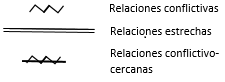 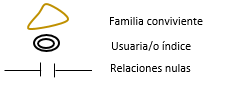 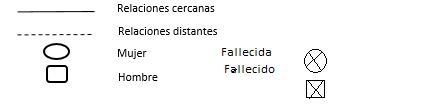 